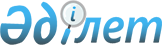 О внесении изменения в приказ и.о. Министра науки и высшего образования Республики Казахстан от 24 ноября 2022 года № 152 "О внесении изменений в приказ Министра образования и науки Республики Казахстан от 17 июня 2015 года № 391 "Об утверждении квалификационных требований, предъявляемых к образовательной деятельности, и перечня документов, подтверждающих соответствие им"
					
			Утративший силу
			
			
		
					Приказ и.о. Министра науки и высшего образования Республики Казахстан от 20 января 2023 года № 22. Зарегистрирован в Министерстве юстиции Республики Казахстан 23 января 2023 года № 31751. Утратил силу приказом Министра науки и высшего образования Республики Казахстан от 5 января 2024 года № 4.
      Сноска. Утратил силу приказом Министра науки и высшего образования РК от 05.01.2024 № 4 (вводится в действие по истечении шестидесяти календарных дней после дня его первого официального опубликования).
      Примечание ИЗПИ!
      Порядок введения в действие см. п. 4.
      ПРИКАЗЫВАЮ:
      1. Внести в приказ и.о. Министра науки и высшего образования Республики Казахстан от 24 ноября 2022 года № 152 "О внесении изменений в приказ Министра образования и науки Республики Казахстан от 17 июня 2015 года № 391 "Об утверждении квалификационных требований, предъявляемых к образовательной деятельности, и перечня документов, подтверждающих соответствие им" (зарегистрирован в Реестре государственной регистрации нормативных правовых актов под № 30720) следующее изменение:
      Квалификационные требования, предъявляемые к образовательной деятельности организаций, предоставляющих высшее и (или) послевузовское образование, и перечень документов, подтверждающих соответствие им, изложить в новой редакции согласно приложению к настоящему приказу.
      2. Комитету по обеспечению качества в сфере науки и высшего образования Министерства науки и высшего образования Республики Казахстан в установленном законодательством Республики Казахстан порядке обеспечить:
      1) государственную регистрацию настоящего приказа в Министерстве юстиции Республики Казахстан;
      2) размещение настоящего приказа на интернет-ресурсе Министерства науки и высшего образования Республики Казахстан после его официального опубликования;
      3) в течение десяти рабочих дней после государственной регистрации настоящего приказа в Министерстве юстиции Республики Казахстан представление в Юридический департамент Министерства науки и высшего образования Республики Казахстан сведений об исполнении мероприятий, предусмотренных подпунктами 1) и 2) настоящего пункта.
      3. Контроль за исполнением настоящего приказа возложить на курирующего вице-министра науки и высшего образования Республики Казахстан.
      4. Настоящий приказ вводится в действие по истечении шестидесяти календарных дней после дня его первого официального опубликования.
      "СОГЛАСОВАН"Верховный суд Республики Казахстан
      "СОГЛАСОВАН"Генеральная прокуратура Республики Казахстан
      "СОГЛАСОВАН"Комитет Национальной Безопасности Республики Казахстан
      "СОГЛАСОВАН"Министерство внутренних делРеспублики Казахстан 
      "СОГЛАСОВАН"Министерство здравоохранения Республики Казахстан
      "СОГЛАСОВАН"Министерство информации и общественного развитияРеспублики Казахстан
      "СОГЛАСОВАН"Министерство культуры и спортаРеспублики Казахстан
      "СОГЛАСОВАН"Министерство национальной экономики Республики Казахстан
      "СОГЛАСОВАН"Министерство обороны Республики Казахстан
      "СОГЛАСОВАН"Министерство по чрезвычайным ситуациямРеспублики Казахстан
      "СОГЛАСОВАН"Министерство цифрового развития, инноваций и аэрокосмической промышленности Республики Казахстан Квалификационные требования,
предъявляемые к образовательной деятельности организаций, предоставляющих высшее и (или) послевузовское образование, и перечня документов, подтверждающих соответствие им
      Сокращения и обозначения, используемые в настоящих квалификационных требованиях, предъявляемые при лицензировании образовательной деятельности и перечне документов, подтверждающих соответствие им:
      1) ИС ГБД "Е-лицензирование" – информационная система, содержащая сведения о выданных, переоформленных, приостановленных, возобновленных и прекративших действие лицензиях лицензиатов, которая централизованно формирует идентификационный номер лицензий, выдаваемых лицензиарами;
      2) ИС ГБД "Регистр недвижимости" – информационная система, предназначенная для автоматизированного сбора (ввода), обработки, актуализации, хранения и анализа сведений в сфере государственной регистрации и учета прав на недвижимое имущество.                    Сведения об укомплектованности педагогическими
                   и преподавательскими кадрами, наставниками
      ____________________________________________________________________             (наименование организации образования) (по состоянию на ___________)
      продолжение таблицы
      Руководитель организации образования _____________________________________                               (Фамилия, имя, отчество (при его наличии) (подпись)                    Сведения о наличии фонда учебной и научной литературы
      _________________________________________________________________             (наименование организации образования) (по состоянию на ________)
      * По направлению "Искусство" - наличие нотной литературы
      Руководитель организации образования ______________________________________                               (Фамилия, имя, отчество (при его наличии) (подпись)                    Сведения о наличии медицинского обслуживания,
в том числе о наличии медицинского пункта и лицензии на медицинскую деятельность
      __________________________________________________________________________       (наименование организации образования/здравоохранения) (по состоянию на ________)
      *Статус лицензии проверяется с использованием ИС ГБД "Е-лицензирование".
      Руководитель организации образования_______________________________________                               (Фамилия, имя, отчество (при его наличии) (подпись) Сведения о наличии объекта питания, соответствующего Санитарным правилам
      __________________________________________________________________________             (наименование организации образования) (по состоянию на ________)
      Руководитель организации образования ______________________________________                               (Фамилия, имя, отчество (при его наличии) (подпись)
      Сведения о полезной учебной площади, наличии материально-технической базы
      ________________________________________________________________________             (наименование организации образования) (по состоянию на ________)
      Руководитель организации образования _______________________________________                               (Фамилия, имя, отчество (при его наличии) (подпись)
      *Примечание*: при получении лицензии или переоформлении лицензии в связи с реорганизацией организаций образования, реализующей образовательные программы высшего и/или послевузовского образования, соответствие квалификационным требованиям по площади учебных помещений определяется исходя из норм, установленных Санитарными правилами, с учетом сменности учебных занятий.  *Информация о зарегистрированных правах на недвижимое имущество и его технических характеристиках не представляется при наличия возможности получения данных из ИС ГБД "Регистр недвижимости". Сведения о материально-техническом обеспечении образовательного процесса, в том
числе о наличии компьютеров, наличии учебных лабораторий, учебных предметных
                   кабинетов и технических средств обучения
      Руководитель организации образования _______________________________________                               (Фамилия, имя, отчество (при его наличии) (подпись)                    Сведения о соответствии минимальных затрат на
                   одного обучающего на соответствующий учебный год*
      Руководитель организации образования _______________________________________                               (Фамилия, имя, отчество (при его наличии) (подпись)
      Примечание *при получении лицензии по направлениям подготовки кадров магистратуры необходимо указывать сумму затрат отдельно для научно-педагогической магистратуры, отдельно для профильной магистратуры. Сведения о наличии учебной и научной литературы на цифровых носителях
      ________________________________________________________________________             (наименование организации образования) (по состоянию на ________)
      Руководитель организации образования _______________________________________                               (Фамилия, имя, отчество (при его наличии) (подпись)                Сведения о повышении квалификации и переподготовке
             кадров в соответствии с профилем преподаваемых дисциплин
      Руководитель организации образования _______________________________________                               (Фамилия, имя, отчество (при его наличии) (подпись)     Сведения об осуществляющих научное руководство научных руководителях по
  направлению подготовки кадров с указанием стажа работы, научных публикаций
                   и подготовленного учебника или учебного пособия
      Руководитель организации образования _______________________________________                               (Фамилия, имя, отчество (при его наличии) (подпись)              Сведения о наличии специализированной научно-технической,
             научно-методической, клинической, экспериментальной базы*
      Руководитель организации образования _______________________________________                               (Фамилия, имя, отчество (при его наличии) (подпись)
      *Примечание: информация представляется в разрезе по направлению подготовки кадров.
					© 2012. РГП на ПХВ «Институт законодательства и правовой информации Республики Казахстан» Министерства юстиции Республики Казахстан
				
      Исполняющий обязанностиМинистра науки и высшегообразования Республики Казахстан 

Т. Ешенкулов
Приложение к приказу
Исполняющий обязанности
Министра науки и высшего
образования Республики Казахстан
от 20 января 2023 года № 22Утвержден приказом
Министра образования и науки
Республики Казахстан
от 17 июня 2015 года № 391
№ п/п
Квалификационные требования, предъявляемые к образовательной деятельности
Документы, подтверждающие соответствие квалификационным требованиям
Примечание
1. Для деятельности организаций образования, реализующих образовательные программы высшего образования
1. Для деятельности организаций образования, реализующих образовательные программы высшего образования
1. Для деятельности организаций образования, реализующих образовательные программы высшего образования
1. Для деятельности организаций образования, реализующих образовательные программы высшего образования
1.
Наличие образовательной программы, внесенной в реестр образовательных программ уполномоченного органа в области образования в соответствии с утвержденным приказом Министра науки и высшего образования Республики Казахстан от 12 октября 2022 года № 106 "Об утверждении Правил ведения реестра образовательных программ, реализуемых организациями высшего и (или) послевузовского образования, а также основания включения в реестр образовательных программ и исключения из него" (зарегистрирован в Реестре государственной регистрации нормативных правовых актов под № 30139) (далее – приказ № 106).
По направлению подготовки кадров "Педагогические науки" - соответствие образовательной программы согласно приказу министра науки и высшего образования Республики Казахстан от 20 июля 2022 года № 2 "Об утверждении государственных общеобязательных стандартов высшего и послевузовского образования" (зарегистрирован в Реестре государственной регистрации нормативных правовых актов под № 28916) (далее – приказ № 2) с учетом утвержденного приказом министра просвещения Республики Казахстан от 3 августа 2022 года № 348 "Об утверждении государственных общеобязательных стандартов дошкольного воспитания и обучения, начального, основного среднего и общего среднего, технического и профессионального, послесреднего образования" (зарегистрирован в Реестре государственной регистрации нормативных правовых актов под № 29031), и разработанного с учетом Отраслевой рамки квалификаций в сфере образования, профессионального стандарта "Педагог".
По направлению подготовки кадров "Право" - наличие не менее трех образовательных программ, внесенных в реестр образовательных программ уполномоченного органа в области образования в соответствии с приказом № 106.
По направлению подготовки кадров "Здравоохранение" - соответствие образовательной программы, внесенной в реестр образовательных программ уполномоченного органа в области образования, согласно приказу министра здравоохранения Республики Казахстан от 4 июля 2022 года № ҚР ДСМ-63 "Об утверждении государственных общеобязательных стандартов по уровням образования в области здравоохранения" (зарегистрирован в Реестре государственной регистрации нормативных правовых актов под № 28716) (далее – приказ № ҚР ДСМ-63).
Реализация в организациях высшего и послевузовского образования (далее - ОВПО) программ интегрированного и послевузовского медицинского образования (резидентура, докторантура) для программ медицинского образования, реализуемых по медицинским специальностям. 
Для организаций образования, подведомственных органам национальной безопасности Республики Казахстан, Генеральной прокуратуре Республики Казахстан, Министерству обороны Республики Казахстан, Министерству внутренних дел Республики Казахстан, Министерству по чрезвычайным ситуациям Республики Казахстан – соответствие образовательной программы Государственному общеобязательному стандарту высшего и послевузовского образования, утвержденному приказом № 2.
Копия образовательной программы, внесенной в реестр образовательных программ уполномоченного органа в области образования согласно запрашиваемому/реализуемому направлению подготовки кадров, и разработанной на казахском и русском языках на полный период обучения согласно приказу № 2 и приказу № ҚР ДСМ-63
Квалификационное требование не распространяется на организации образования, реализующие образовательные программы под грифом секретно и для служебного пользования
2.
Наличие лицензии по направлению подготовки кадров бакалавриата "Педагогические науки" не менее чем по 7 направлениям, согласно приказу министра образования и науки Республики Казахстан от 13 октября 2018 года № 569 "Об утверждении Классификатора направлений подготовки кадров с высшим и послевузовским образованием" (зарегистрирован в Реестре государственной регистрации нормативных правовых актов под № 17565) (за исключением организаций образования в области культуры и спорта, организаций образования, подведомственных органам национальной безопасности Республики Казахстан, Верховному Суду, Республики Казахстан Генеральной прокуратуре Республики Казахстан, Министерству обороны Республики Казахстан, Министерству внутренних дел Республики Казахстан, Министерству по чрезвычайным ситуациям Республики Казахстан, Министерству здравоохранения Республики Казахстан) или обеспечение прохождения выпускниками образовательных программ направлений подготовки "Педагогические науки" Национального квалификационного теста в год выпуска с результатами порогового значения, не ниже установленного госудаственным органом в области образования.
Квалификационное условие о прохождении выпускниками национального квалификационного теста не требуется при получении лицензии.
3.
Наличие преподавателей в соответствии с дисциплинами образовательной программы, соответствие образования преподавателей профилю преподаваемых дисциплин и/или их ученой степени кандидата наук/доктора наук и/или доктора философии (PhD)/доктора по профилю), и/или академической степени/степени доктора философии (PhD)/доктора по профилю, и/или ученого звания "ассоциированный профессор (доцент)" или "профессор" (при наличии) профилю преподаваемых дисциплин.
Доля преподавателей, для которых основным местом работы является ОВПО, от общего числа преподавателей по образовательным программам: по образовательным программам направления подготовки кадров "Искусство и гуманитарные науки" – не менее 50 %.
По образовательным программам направлений подготовки кадров "Бизнес и управление", "Сфера обслуживания", "Стандартизация, сертификация и метрология (по отраслям)", "Информационные и коммуникационные технологии", "Журналистика и информация", а также для организаций образования, реализующих образовательные программы в сфере гражданской авиации – не менее 40 %.
По образовательным программам направления подготовки кадров "Национальная безопасность" - не менее 40%.
По образовательным программам направления подготовки кадров "Право" – не менее 70 %.
По образовательным программам иных направлений подготовки кадров – не менее 60 %.
Доля преподавателей (за исключением преподавателей цикла общеобразовательных дисциплин) по совместительству, занимающихся по основному месту работы практической профессиональной деятельностью по профилю преподаваемых дисциплин, со стажем работы по направлению подготовки кадров не менее 3 лет за последние 10 лет от общего числа преподавателей дисциплин циклов базового и профилирующего по направлению подготовки кадров - не менее 20 %.
Сведения об укомплектованности педагогическими и преподавательскими кадрами (по форме согласно приложению 1 к настоящим квалификационным требованиям).
Профиль дисциплины определяется в соответствии с Классификатором направлений подготовки кадров с высшим и послевузовским образованием и (или) Классификатором научных направлений, утверждаемых согласно закону РК "О науке", с учетом содержания дисциплины, характеристики сферы изучения
4.
По образовательным программам направления подготовки кадров "Архитектура и строительство" доля преподавателей профильных дисциплин с опытом практической работы на производстве, соответствующим профилю преподаваемых дисциплин не менее 5 лет, от общего числа преподавателей профильных дисциплин, по образовательным программам направления подготовки кадров – не менее 50 %;
По образовательным программам направления подготовки кадров "Здравоохранение" доля преподавателей профильных дисциплин с опытом клинической работы в организациях здравоохранения и/или практической работы в организациях санитарно-эпидемиологической службы, фармацевтических организациях не менее 5 лет от общего числа преподавателей профильных дисциплин по образовательным программам направления подготовки кадров – не менее 50 %.
По образовательным программам направления подготовки кадров "Право" доля преподавателей профильных дисциплин с опытом практической работы не менее 5 лет в сфере юриспруденции по профилю преподаваемых дисциплин, от общего числа преподавателей профильных дисциплин по образовательным программам направления подготовки кадров – не менее 60 %.
Сведения об укомплектованности педагогическими и преподавательскими кадрами (по форме согласно приложению 1 к настоящим Квалификационным требованиям).
5.
Доля преподавателей по направлению подготовки кадров, для которых основным местом работы является ОВПО, с ученой степенью кандидата наук/доктора наук и(или) доктора философии (PhD)/доктора по профилю), и(или) академической степенью/степенью доктора философии (PhD)/доктор по профилю, и/или ученым званием "ассоциированный профессор (доцент)", или "профессор", и/или преподаватели, удостоенных спортивных званий "Заслуженный тренер Республики Казахстан" от общего числа преподавателей по направления подготовки кадров – не менее 40 %,
по направлениям подготовки кадров "Педагогические науки", "Право" – не менее 50 % от общего числа преподавателей;
по направлениям подготовки кадров "Сфера обслуживания", "Информационные и коммуникационные технологии", "Журналистика и информация" – не менее 30 % от общего числа преподавателей.
Доля преподавателей профильных дисциплин по образовательным программам направления подготовки кадров области образования "Педагогические науки", для которых основным местом работы является ОВПО, проводящих научные исследования на базе организаций дошкольного воспитания и обучения и среднего образования – не менее 10%.
По направлению подготовки кадров "Искусство и гуманитарные науки": доля преподавателей, для которых основным местом работы является ОВПО, с ученой степенью кандидата наук/доктора наук и(или) доктора философии (PhD)/доктора по профилю), и(или) академической степенью/степенью доктора философии (PhD)/доктора по профилю, и/или ученым званием "ассоциированный профессор (доцент)", или "профессор", и/или преподавателей, удостоенных почетных званий и государственных наград Республики Казахстан, от общего числа преподавателей по направлениям подготовки кадров – не менее 40 %.
По направлению подготовки кадров "Здравоохранение": доля преподавателей, для которых основным местом работы является ОВПО, с ученой степенью кандидата наук/доктора наук и(или) доктора философии (PhD)/доктора по профилю), и(или) академической степенью/степенью доктора философии (PhD)/доктора по профилю, и/или ученым званием "ассоциированный профессор (доцент)" или "профессор" от общего числа преподавателей по направлениям подготовки кадров – не менее 40 %, доля преподавателей со степенью "магистр" и/или преподавателей базовых и профильных дисциплин, окончивших резидентуру, и(или) с высшей/первой квалификационной категорией врача, и(или) со стажем клинической работы не менее 5 лет за последние 10 лет, для которых основным местом работы является ОВПО, от общего числа преподавателей по направлению подготовки кадров – не более 60 %.
Для организаций образования, подведомственных органам национальной безопасности Республики Казахстан, Генеральной прокуратуре Республики Казахстан, Министерству обороны Республики Казахстан, Министерству внутренних дел Республики Казахстан, Министерству по чрезвычайным ситуациям Республики Казахстан: доля преподавателей, для которых основным местом работы является ОВПО, с ученой степенью кандидата наук/доктора наук и(или) доктора философии (PhD)/доктора по профилю), и(или) академической степенью/степенью доктора философии (PhD)/доктора по профилю, и/или ученым званием "ассоциированный профессор (доцент)" или "профессор", и/или в воинском (специальном) звании не ниже подполковника с педагогическим стажем не менее 3 лет от общего числа преподавателей – не менее 40 %.
Сведения об укомплектованности педагогическими и преподавательскими кадрами (по форме согласно приложению 1 к настоящим квалификационным требованиям).
6.
Наличие библиотечного фонда учебной и научной литературы в формате печатных и (или) электронных изданий за последние десять лет, обеспечивающих 100% дисциплин образовательных программ направления подготовки кадров, в том числе изданных по языкам обучения;
в том числе для организаций образования, реализующих образовательные программы по направлению "Здравоохранение" – наличие институциональной подписки на международные базы данных по доказательной медицине;
в том числе для организаций образования, реализующих образовательные программы по направлению "Искусство" - наличие нотной литературы без ограничения срока издания в соответствии с утвержденным приказом министра культуры и спорта Республики Казахстан от 27 февраля 2015 года № 77 "Об утверждении Правил деятельности организаций образования в сфере культуры и искусства" (Зарегистрирован в министерстве юстиции Республики Казахстан 30 апреля 2015 года № 10921).
Сведения о наличии фонда учебной и научной литературы (по форме согласно приложению 2 к настоящим квалификационным требованиям).
Для организаций образования, подведомственных органам национальной безопасности Республики Казахстан, Генеральной прокуратуре Республики Казахстан, Министерству обороны Республики Казахстан, Министерству внутренних дел Республики Казахстан, чрезвычайным ситуациям Республики Казахстан по направлению "Национальная безопасность и военное дело" наличие библиотечного фонда учебной и научной литературы: в формате печатных и (или) электронных изданий за последние десять лет, обеспечивающих 100 % дисциплин образовательной программы, в том числе изданных по языкам обучения, за исключением дисциплин профилирующего компонента
6.
Наличие библиотечного фонда учебной и научной литературы в формате печатных и (или) электронных изданий за последние десять лет, обеспечивающих 100% дисциплин образовательных программ направления подготовки кадров, в том числе изданных по языкам обучения;
в том числе для организаций образования, реализующих образовательные программы по направлению "Здравоохранение" – наличие институциональной подписки на международные базы данных по доказательной медицине;
в том числе для организаций образования, реализующих образовательные программы по направлению "Искусство" - наличие нотной литературы без ограничения срока издания в соответствии с утвержденным приказом министра культуры и спорта Республики Казахстан от 27 февраля 2015 года № 77 "Об утверждении Правил деятельности организаций образования в сфере культуры и искусства" (Зарегистрирован в министерстве юстиции Республики Казахстан 30 апреля 2015 года № 10921).
Сведения о наличии фонда учебной и научной литературы на цифровых носителях (по форме согласно приложению 8 к настоящим квалификационным требованиям).
Для организаций образования, подведомственных органам национальной безопасности Республики Казахстан, Генеральной прокуратуре Республики Казахстан, Министерству обороны Республики Казахстан, Министерству внутренних дел Республики Казахстан, чрезвычайным ситуациям Республики Казахстан по направлению "Национальная безопасность и военное дело" наличие библиотечного фонда учебной и научной литературы: в формате печатных и (или) электронных изданий за последние десять лет, обеспечивающих 100 % дисциплин образовательной программы, в том числе изданных по языкам обучения, за исключением дисциплин профилирующего компонента
7.
Обеспеченность учебных корпусов ОВПО оборудованными медицинскими пунктами. Наличие лицензии на медицинскую деятельность. Для организаций образования, подведомственных органам национальной безопасности Республики Казахстан, Генеральной прокуратуре Республики Казахстан, Министерству обороны Республики Казахстан, Министерству внутренних дел Республики Казахстан, Министерству по чрезвычайным ситуациям Республики Казахстан, наличие медицинского обслуживания обучающихся.
Сведения об обеспеченности медицинскими пунктами и наличии лицензии на медицинскую деятельность (по форме согласно приложению 3 к настоящим квалификационным требованиям).
Копия договора с организацией здравоохранения на медицинское обслуживание обучающихся.
Допускается наличие одного медицинского пункта при соединении учебных корпусов внутренними переходами.
Квалификационное требование "наличие одного медицинского пункта при соединении учебных корпусов внутренними переходами." не распространяется на организации образования, подведомственные органам национальной безопасности Республики Казахстан, Верховного суда Республики Казахстан, Генеральной прокуратуре Республики Казахстан, Министерству обороны Республики Казахстан, Министерству внутренних дел Республики Казахстан, Министерству по чрезвычайным ситуациям Республики Казахстан.
8.
Создание условий для питания обучающихся в учебных корпусах ОВПО. Для организаций образования, подведомственных органам национальной безопасности Республики Казахстан, Генеральной прокуратуре Республики Казахстан, Министерству обороны Республики Казахстан, Министерству внутренних дел Республики Казахстан, Министерству по чрезвычайным ситуациям Республики Казахстан – наличие объекта питания для обучающихся.
Сведения о наличии объекта питания, соответствующего Санитарным правилам, и заключения уполномоченного органа в сфере санитарно-эпидемиологического благополучия населения на объект питания (по форме согласно приложению 4 к настоящим квалификационным требованиям).
Допускается наличие одного объекта питания при соединении учебных корпусов внутренними переходами.
Квалификационное требование "наличие одного объекта питания при соединении учебных корпусов внутренними переходами" не распространяется на организации образования, подведомственные органам национальной безопасности Республики Казахстан, Верховного суда Республики Казахстан, Генеральной прокуратуре Республики Казахстан, Министерству обороны Республики Казахстан, Министерству внутренних дел Республики Казахстан, Министерству по чрезвычайным ситуациям Республики Казахстан.
9.
Наличие необходимых материальных активов, зданий (учебные корпуса), обеспечивающих качество образовательных услуг: собственные либо принадлежащие на праве хозяйственного ведения или оперативного управления, или доверительного управления для организаций образования с участием государственных органов или квазигосударственных организаций не менее 5 %, с учебными помещениями с площадью, соответствующей Санитарным правилам, утвержденным приказом Министра здравоохранения Республики Казахстан от 5 августа 2021 года № ҚР ДСМ-76 "Санитарно-эпидемиологические требования к объектам образования" (зарегистрирован в Реестре государственной регистрации нормативных правовых актов под № 23890) (далее – Санитарные правила), и соответствующей правилам пожарной безопасности, согласно приказу Министра по чрезвычайным ситуациям Республики Казахстан от 21 февраля 2022 года № 55 "Об утверждении Правил пожарной безопасности" (зарегистрирован в Реестре государственной регистрации нормативных правовых актов под № 26867) (далее – приказ № 55); обеспечение видеонаблюдения в помещениях и (или) на прилегающих территориях ОВПО. 
Наличие уведомления о начале и прекращении деятельности (эксплуатации) объекта незначительной эпидемической значимости, направленное в государственный орган в сфере санитарно-эпидемиологического благополучия населения по месту нахождения ОВПО в соответствии со статьей 24 Кодекса Республики Казахстан "О здоровье народа и системе здравоохранения" (далее – Кодекс). 
По направлению подготовки кадров "Здравоохранение" – обеспеченность собственными либо принадлежащими на праве хозяйственного ведения или оперативного управления, или доверительного управления аккредитованными клиническими базами, клиниками организаций образования в области здравоохранения, или функционирующими на основе договора с научными организациями и организациями здравоохранения, имеющиеми аккредитованные клинические базы, клиниками организаций образования в области здравоохранения, университетскими больницами, базами резидентуры для программ медицинского образования, реализуемых по медицинским специальностям, а также нахождение медицинской организации образования в составе интегрированного академического медицинского центра.
Для организаций образования, реализующих образовательные программы по направлению "Архитектура и строительство" – наличие специализированных аудиторий (по строительным материалам и строительной физике; для студийных занятий; макетной мастерской с фондом гипсовых фигур, архитектурных деталей, мольбертов и др.) и лабораторий, оборудованных 3D принтерами с расходными материалами.
Для организаций образования, реализующих образовательные программы по направлению "Национальная безопасность и военное дело" – наличие полигона, соответствующего профилю подготовки и стрелкового тира (виртуальный тир). Для организаций образования, реализующих образовательные программы по направлению "Право" - наличие криминалистического полигона и зала судебных заседаний.
Сведения о полезной учебной площади, материально-технической базе (по форме согласно приложению 5 к настоящим квалификационным требованиям).
При получении лицензии или переоформлении лицензии в связи с реорганизацией организации образования расчет площади производится исходя из норм, установленных Санитарными правилами, с учетом сменности учебных занятий.
9.
Наличие необходимых материальных активов, зданий (учебные корпуса), обеспечивающих качество образовательных услуг: собственные либо принадлежащие на праве хозяйственного ведения или оперативного управления, или доверительного управления для организаций образования с участием государственных органов или квазигосударственных организаций не менее 5 %, с учебными помещениями с площадью, соответствующей Санитарным правилам, утвержденным приказом Министра здравоохранения Республики Казахстан от 5 августа 2021 года № ҚР ДСМ-76 "Санитарно-эпидемиологические требования к объектам образования" (зарегистрирован в Реестре государственной регистрации нормативных правовых актов под № 23890) (далее – Санитарные правила), и соответствующей правилам пожарной безопасности, согласно приказу Министра по чрезвычайным ситуациям Республики Казахстан от 21 февраля 2022 года № 55 "Об утверждении Правил пожарной безопасности" (зарегистрирован в Реестре государственной регистрации нормативных правовых актов под № 26867) (далее – приказ № 55); обеспечение видеонаблюдения в помещениях и (или) на прилегающих территориях ОВПО. 
Наличие уведомления о начале и прекращении деятельности (эксплуатации) объекта незначительной эпидемической значимости, направленное в государственный орган в сфере санитарно-эпидемиологического благополучия населения по месту нахождения ОВПО в соответствии со статьей 24 Кодекса Республики Казахстан "О здоровье народа и системе здравоохранения" (далее – Кодекс). 
По направлению подготовки кадров "Здравоохранение" – обеспеченность собственными либо принадлежащими на праве хозяйственного ведения или оперативного управления, или доверительного управления аккредитованными клиническими базами, клиниками организаций образования в области здравоохранения, или функционирующими на основе договора с научными организациями и организациями здравоохранения, имеющиеми аккредитованные клинические базы, клиниками организаций образования в области здравоохранения, университетскими больницами, базами резидентуры для программ медицинского образования, реализуемых по медицинским специальностям, а также нахождение медицинской организации образования в составе интегрированного академического медицинского центра.
Для организаций образования, реализующих образовательные программы по направлению "Архитектура и строительство" – наличие специализированных аудиторий (по строительным материалам и строительной физике; для студийных занятий; макетной мастерской с фондом гипсовых фигур, архитектурных деталей, мольбертов и др.) и лабораторий, оборудованных 3D принтерами с расходными материалами.
Для организаций образования, реализующих образовательные программы по направлению "Национальная безопасность и военное дело" – наличие полигона, соответствующего профилю подготовки и стрелкового тира (виртуальный тир). Для организаций образования, реализующих образовательные программы по направлению "Право" - наличие криминалистического полигона и зала судебных заседаний.
Копии документов, подтверждающих право хозяйственного ведения или оперативного управления на или доверительного управления, на здания (учебные корпуса), клиники. Копии договоров с научными организациями и организациями здравоохранения. 
Копия акта о результатах проверки на соответствие в области пожарной безопасности.
При получении лицензии или переоформлении лицензии в связи с реорганизацией организации образования расчет площади производится исходя из норм, установленных Санитарными правилами, с учетом сменности учебных занятий.
10.
Создание ОВПО условий для лиц с особыми образовательными потребностями в зданиях (входных путей, средств информационно-навигационной поддержки, дублирование лестниц пандусами или подъемными устройствами, оборудование лестниц и пандусов поручнями, окрашивание контрастной краской дверей и лестниц, выделение мест для парковки автотранспортных средств для лиц с инвалидностью).
Сведения о полезной учебной площади, наличии материально-технической базы (по форме согласно приложению 5 к настоящим квалификационным требованиям).
Квалификационное требование не распространяется на организации образования, подведомственные органам национальной безопасности Республики Казахстан, Министерству обороны Республики Казахстан, Министерству внутренних дел Республики Казахстан, Министерству по чрезвычайным ситуациям Республики Казахстан и Генеральной прокуратуре Республики Казахстан.
11.
Доступность широкополосного интернета, включая беспроводные технологии, оснащенность компьютерными кабинетами, компьютерами согласно приказу министра образования и науки Республики Казахстан от 30 октября 2018 года № 595 "Об утверждении Типовых правил деятельности организаций образования соответствующих типов и видов" (зарегистрирован в Реестре государственной регистрации нормативных правовых актов под № 17657) (далее – приказ № 595), учебно-лабораторной и материально-технической базой, оборудованием, необходимым для реализации образовательных программ в соответствии с образовательной программой направления подготовки кадров.
Наличие информационной системы управления образованием с актуальными базами данных о контингенте в соответствии с формами административных данных в рамках образовательного мониторинга, утвержденными приказом министра образования и науки Республики Казахстан от 27 декабря 2012 года № 570 "Об утверждении форм административных данных в рамках образовательного мониторинга" (зарегистрирован в Реестре государственной регистрации нормативных правовых актов под № 8369) (далее – приказ № 570), и соответствие фактических данных сведениям Национальной образовательной базы данных (далее - НОБД), для организаций образования, подведомственных Министерству обороны Республики Казахстан, Министерству внутренних дел Республики Казахстан, Министерству по чрезвычайным ситуациям Республики Казахстан и Генеральной прокуратуре Республики Казахстан, Верховному суду Республики Казахстан по отдельным формам НОБД.
 Наличие доменного имени третьего уровня в зоне edu.kz.
Для подготовки кадров по медицинским направлениям – наличие симуляционного кабинета (центра), оснащенного для овладения компетенциями в соответствии с Государственным общеобязательным стандартом высшего образования в области здравоохранения № ҚР ДСМ-63.
Для организаций образования, реализующих образовательные программы по направлению "Архитектура и строительство" - наличие специализированных программных комплексов, реализующих технологию информационного моделирования.
Сведения о материально-техническом обеспечении образовательного процесса, в том числе о наличии компьютеров, наличии учебных лабораторий, учебных предметных кабинетов и технических средств обучения, информационной системы управления образованием (по форме согласно приложению 6 к настоящим квалификационным требованиям).
Квалификационное требование "включая беспроводные технологии" не распространяется на организации образования, подведомственные органам национальной безопасности Республики Казахстан, Верховного суда Республики Казахстан, Генеральной прокуратуре Республики Казахстан, Министерству обороны Республики Казахстан, Министерству внутренних дел Республики Казахстан, Министерству по чрезвычайным ситуациям Республики Казахстан.
Квалификационное требование по наличию информационной системы управления образованием с актуальными базами данных о контингенте в соответствии с формами административных данных в рамках образовательного мониторинга, утвержденными приказом № 570, и соответствие фактических данных с НОБД не распространяется на организации образования, подведомственные органам национальной безопасности Республики Казахстан
12.
 Соответствие минимальных затрат организаций образования на одного обучающегося на платной основе, составляющих не менее 30 % от стоимости государственного образовательного заказа на соответствующий учебный год, утвержденных постановлением Правительства Республики Казахстан от 20 апреля 2021 года № 253 "Об утверждении государственного образовательного заказа на подготовку специалистов с высшим и послевузовским образованием, а также техническим и профессиональным, послесредним образованием в организациях образования, финансируемых из республиканского бюджета (за исключением организаций образования, осуществляющих подготовку специалистов для Вооруженных Сил Республики Казахстан, других войск и воинских формирований, а также специальных государственных органов), на 2021 - 2022, 2022 - 2023, 2023 - 2024 учебные годы" по утверждению государственного заказа на подготовку специалистов с высшим образованием на соответствующий учебный год.
Сведения о соответствии минимальных затрат на соответствующий учебный год (по форме согласно приложению 7 к настоящим квалификационным требованиям).
Квалификационные требования не распространяются на организации образования, подведомственные органам национальной безопасности Республики Казахстан, Верховного суда Республики Казахстан, Генеральной прокуратуре Республики Казахстан, Министерству обороны Республики Казахстан, Министерству внутренних дел Республики Казахстан, Министерству по чрезвычайным ситуациям Республики Казахстан.
13.
Обеспечение повышения квалификации преподавателей не реже одного раза в три года с отрывом от основной деятельности и объемом не менее 72 часов за курс обучения;
для руководителей организаций образования повышение квалификации в области менеджмента - не реже одного раза в три года; по направлению подготовки кадров "Здравоохранение" – в соответствии с требованиями, утвержденными уполномоченным органом в области здравоохранения; по направлению подготовки кадров "Архитектура и строительство" по профилю преподаваемых дисциплин – не реже одного раза в три года в научно-исследовательских, изыскательских, проектных и производственных организациях: по направлению подготовки кадров "Искусство" по профилю преподаваемых дисциплин – не реже одного раза в три года в образовательных, творческих, научно-исследовательских и других организациях сферы культуры и искусства.
Сведения о повышении квалификации кадров за последние пять лет в соответствии с профилем преподаваемых дисциплин; сведения о повышении квалификации руководителей организаций образования (по форме согласно приложению 9 к настоящим квалификационным требованиям).
Для организаций образования, подведомственных органам национальной безопасности Республики Казахстан, Верховного суда Республик Казахстан, Генеральной прокуратуре Республики Казахстан, Министерству обороны Республики Казахстан, Министерству внутренних дел, Республики Казахстан, Министерству по чрезвычайным ситуациям Республики Казахстан повышение квалификации преподавателей проводится в соответствии с профилем преподаваемых дисциплин или по методике преподавания с объемом не менее 36 академических часов за курс обучения.
14.
Осуществление руководства дипломными работами (проектами) студентов преподавателями соответствующего профиля и (или) специалистами, осуществляющих трудовую деятельность по профилю подготовки со стажем работы не менее 10 лет.
Сведения об осуществляющих научное руководство преподавателях по соответствующему профилю запрашиваемого /реализуемого направления подготовки кадров и (или) специалистах, осуществляющих трудовую деятельность по профилю направления подготовки кадров со стажем работы не менее 10 лет (по форме согласно приложению 10 к настоящим квалификационным требованиям).
15.
Сведения о базах практики, в том числе для направления подготовки кадров "Педагогические науки" – наличие договоров в соответствии с гражданским законодательством по базам педагогической практики и по дуальному обучению с организациями дошкольного и/или начального, и/или основного и/или общего среднего, и/или технического и профессионального, и/или послесреднего образования.
Для направления подготовки кадров "Здравоохранение" – наличие договоров в соответствии с гражданским законодательством с научно-практическими базами (клиническими базами; клиниками организаций образования в области здравоохранения или университетской больницей) и меморандумов о стратегическом партнерстве с ведущими зарубежными медицинскими организациями образования.
Наличие наставников из числа квалифицированных медицинских работников в период подготовки, обучающихся на клинических базах для программ медицинского образования, реализуемых по медицинским специальностям.
Для направления подготовки кадров "Право" – наличие договоров в соответствии с гражданским законодательством с организациями в области юриспруденции по профилю направления подготовки кадров.
Копии договоров на прохождение практики и по дуальному обучению с организациями, определенными в качестве баз практики, в соответствии с запрашиваемым / реализуемым направлением подготовки кадров, для направления подготовки кадров "Здравоохранение" – договор на прохождение практики и договор о стратегическом партнерстве. Договор на прохождение практики должен быть действующим на момент прохождения практики и может содержать пункт о пролонгации договора.
Квалификационное требование не распространяется на организации образования, подведомственные органам национальной безопасности Республики Казахстан, Верховного суда Республики Казахстан, Генеральной прокуратуре Республики Казахстан, Министерству обороны Республики Казахстан, Министерству внутренних дел Республики Казахстан, Министерству по чрезвычайным ситуациям Республики Казахстан.
16.
Сведения о трудоустройстве выпускников бакалавриата по направлению подготовки кадров, при этом доля трудоустроенных от общего числа выпускников по направлению подготовки кадров в течение года выпуска – не менее 50 %, в том числе обеспеченность непрерывной трудовой деятельностью не менее трех месяцев – 50 % (для подготовки кадров по направлению "Педагогические науки" – не менее 60 %, по направлению "Право" – не менее 60%, по направлению "Здравоохранение" – не менее 80 %, в том числе обеспеченность непрерывной трудовой деятельностью не менее трех месяцев – 50 %). 
При этом количество трудоустроенных выпускников включает в себя выпускников, продолживших обучение по программам второго высшего образования, по очной форме обучения, в резидентуре или магистратуре, или докторантуре, а также призванных на военную службу в ряды Вооруженных Сил Республики Казахстан, лиц, находящихся в отпуске по уходу за ребенком до достижения им 3-х лет. 
Копии подтверждающих документов с места работы.
Квалификационные требования не распространяются на организации образования при получении лицензии и (или) приложения и организациям образования, подведомственным органам национальной безопасности Республики Казахстан, Генеральной прокуратуре Республики Казахстан, Министерству обороны Республики Казахстан, Министерству внутренних дел Республики Казахстан, Министерству по чрезвычайным ситуациям Республики Казахстан.
17.
Создание условий для проживания (обеспечение общежитиями/хостелами/гостиницами) не менее 70 % иногородних обучающихся от общего числа нуждающихся.
Соответствие сведений Национальной образовательной базы данных фактическим данным.
Сведения о наличии общежитий и/или договоров с хостелами/ гостиницами, утвержденных руководителем организации образования; санитарно-эпидемиологического заключения о соответствии общежития требованиям нормативных правовых актов в сфере санитарно-эпидемиологического благополучия населения (за исключением организаций образования, подведомственных органам национальной безопасности Республики Казахстан, Верховного суда Республики Казахстан, Генеральной прокуратуре Республики Казахстан, Министерству обороны Республики Казахстан, Министерству внутренних дел Республики Казахстан, Министерству по чрезвычайным ситуациям Республики Казахстан.
18.
Осуществление ОВПО непрерывного приема обучающихся за последние 2 года по соответствующему направлению подготовки кадров, за исключением зачисления в ОВПО путем перевода или восстановления обучающихся.
Квалификационные требования не распространяются на организации образования, подведомственные органам национальной безопасности Республики Казахстан, Верховному Суду, Республики Казахстан Генеральной прокуратуре Республики Казахстан, Министерству обороны Республики Казахстан, Министерству внутренних дел Республики Казахстан, Министерству по чрезвычайным ситуациям Республики Казахстан, и при получении лицензии.
19.
Использование компьютерной программы для проверки наличия заимствованного материала и использования текста с синонимической заменой слов и выражений без изменения смысла (парафраз), включая использование текста, переведенного с другого языка. Сохранение дипломных работ (проектов), проверенных в системе обнаружения заимствований, в базе Национального центра государственной научно-технической согласно приказу № 595.
Документ, подтверждающий наличие компьютерной программы для проверки наличия заимствованного материала и использования текста с синонимической заменой слов и выражений без изменения смысла (парафраз), включая использование текста, переведенного с другого языка
Квалификационное требование не распространяется на организации образования, подведомственные Верховному Суду Республики Казахстан, органам национальной безопасности Республики Казахстан, Министерству обороны Республики Казахстан, Министерству внутренних дел Республики Казахстан, Министерству по чрезвычайным ситуациям Республики Казахстан и Генеральной прокуратуре Республики Казахстан.
2. Для деятельности организаций образования, реализующих образовательные программы послевузовского образования
2. Для деятельности организаций образования, реализующих образовательные программы послевузовского образования
2. Для деятельности организаций образования, реализующих образовательные программы послевузовского образования
2. Для деятельности организаций образования, реализующих образовательные программы послевузовского образования
2.1. Для деятельности организаций образования, реализующих образовательные программы послевузовского образования с присуждением степени "магистр"
2.1. Для деятельности организаций образования, реализующих образовательные программы послевузовского образования с присуждением степени "магистр"
2.1. Для деятельности организаций образования, реализующих образовательные программы послевузовского образования с присуждением степени "магистр"
2.1. Для деятельности организаций образования, реализующих образовательные программы послевузовского образования с присуждением степени "магистр"
20.
Наличие образовательной программы, внесенной в реестр образовательных программ уполномоченного органа в области образования в соответствии с приказом №106.
Для организаций образования, подведомственных Верховному Суду Республики Казахстан, органам национальной безопасности Республики Казахстан, Генеральной прокуратуре Республики Казахстан, Министерству обороны Республики Казахстан, Министерству внутренних дел Республики Казахстан, Министерству по чрезвычайным ситуациям Республики Казахстан – соответствие образовательной программы Государственному общеобязательному стандарту послевузовского образования, утвержденному приказом № 2.
 Копия образовательной программы, внесенной в реестр образовательных программ уполномоченного органа в области образования согласно запрашиваемому/ реализуемому направлению подготовки кадров, разработанной на полный период обучения в соответствии с Государственным общеобязательным стандартом послевузовского образования, утвержденным приказом № 2, на казахском и русском языках.
Квалификационное требование о соответствии образовательной программы Государственному общеобязательному стандарту высшего и послевузовского образования, утвержденному приказом № 2, не распространяется на программы, которые реализуются в режиме эксперимента, утвержденного уполномоченным органом по заявленным условиям, а также на организации образования, реализующие образовательные программы под грифом секретно и для служебного пользования
21.
Наличие соглашений о сотрудничестве с организациями образования или научными или научно-образовательными или научно-производственными центрами по соответствующим направлениям подготовки, и предусматривающих нормы по статусу ОВПО-партнера по соответствующему направлению подготовки кадров и (или) привлечению зарубежных консультантов, кроме организаций образования, подведомственных Верховному Суду Республики Казахстан, органам национальной безопасности Республики Казахстан, Генеральной прокуратуре Республики Казахстан, Министерству обороны Республики Казахстан, Министерству внутренних дел Республики Казахстан, Министерству по чрезвычайным ситуациям Республики Казахстан.
Копии соглашений о сотрудничестве с организациями образования или научными или научно-образовательными, или научно-производственными центрами, предусматривающих нормы по статусу вуза-партнера по соответствующему направлению подготовки кадров и привлечению зарубежных консультантов. Наличие действующего соглашения на момент обучения.
При представлении соглашений и/или договоров, заключенных только на иностранных языках, требуется их сопровождение нотариально заверенным переводом на казахский или русский язык.
22.
Наличие не менее четырех преподавателей, для которых основным местом работы является ОВПО, имеющих ученую степень кандидата наук/доктора наук и(или) доктора философии (PhD)/доктора по профилю), и(или) академической степени/степени доктора философии (PhD)/доктор по профилю по соответствующему направлению подготовки кадров.
По направлению "Национальная безопасность и военное дело" - наличие не менее двух преподавателей, для которых основным местом работы является лицензиат, имеющих ученую степень кандидата наук/доктора наук и(или) доктора философии (PhD)/доктора по профилю), и(или) академической степени/степени доктора философии (PhD)/доктор по профилю по соответствующему направлению подготовки кадров.
Сведения об укомплектованности педагогическими и преподавательскими кадрами (по форме согласно приложению 1 к настоящим квалификационным требованиям).
23.
Обеспеченность преподавателями в соответствии с дисциплинами образовательной программы, соответствие образования преподавателей профилю преподаваемых дисциплин, а также соответствие их ученой степени и/или ученого звания "ассоциированный профессор (доцент)" или "профессор" профилю преподаваемых дисциплин.
Доля преподавателей по запрашиваемому направлению подготовки кадров, для которых основным местом работы является ОВПО, с ученой степенью кандидата наук/доктора наук и/или доктора философии (PhD)/доктора по профилю), и/или академической степенью/степенью доктора философии (PhD)/доктора по профилю, и/или ученым званием "ассоциированный профессор (доцент)" или "профессор", и/или преподавателей, удостоенных спортивных званий "Заслуженный тренер", от общего числа преподавателей по направлению подготовки кадров – не менее 70 %; по направлению подготовки кадров "Искусство и гуманитарные науки": доля преподавателей, для которых основным местом работы является ОВПО, с ученой степенью кандидата наук/доктора наук и/или доктора философии (PhD)/доктора по профилю), и/или академической степенью/степенью доктора философии (PhD)/доктора по профилю, и/или ученым званием "ассоциированный профессор (доцент)" или "профессор", и/или преподавателей, удостоенных почетных званий и государственных наград Республики Казахстан, от общего числа преподавателей по направлению подготовки кадров – не менее 50 %; по направлению подготовки кадров "Здравоохранение": доля преподавателей, для которых основным местом работы является лицензиат, с ученой степенью кандидата наук/доктора наук и/или доктора философии (PhD)/доктора по профилю), и/или академической степенью/степенью доктора философии (PhD)/доктора по профилю, и/или ученым званием "ассоциированный профессор (доцент)" или "профессор" от общего числа преподавателей по направлению подготовки кадров – не менее 50 %; доля преподавателей со степенью "магистр" и/или окончивших резидентуру, с высшей/первой квалификационной категорией врача, и/или со стажем клинической работы не менее 5 лет, для которых основным местом работы является лицензиат, от общего числа преподавателей по направлению подготовки кадров – не более 50 %.
Для организаций образования, подведомственных Верховному Суду Республики Казахстан, органам национальной безопасности Республики Казахстан, Генеральной прокуратуры Республики Казахстан, Министерству обороны Республики Казахстан, Министерству внутренних дел Республики Казахстан, Министерству по чрезвычайным ситуациям Республики Казахстан: доля преподавателей, для которых основным местом работы является лицензиат, с ученой степенью кандидата наук/доктора наук и/или доктора философии (PhD)/доктора по профилю), и/или академической степенью/степенью доктора философии (PhD)/доктора по профилю, и/или ученым званием "ассоциированный профессор (доцент)" или "профессор", и/или в воинском (специальном) звании не ниже подполковника с педагогическим стажем не менее 3 лет от общего числа преподавателей – не менее 40 %.
Сведения об укомплектованности педагогическими и преподавательскими кадрами (по форме согласно приложению 1 к настоящим квалификационным требованиям).
24.
Обеспеченность учебных корпусов ОВПО оборудованными медицинскими пунктами. Наличие лицензии на медицинскую деятельность. Для организаций образования, подведомственных Верховному Суду Республики Казахстан, органам национальной безопасности Республики Казахстан, Генеральной прокуратуры Республики Казахстан, Министерству обороны Республики Казахстан, Министерству внутренних дел Республики Казахстан, Министерству по чрезвычайным ситуациям Республики Казахстан – наличие медицинского обслуживания обучающихся. 
Сведения об обеспеченности медицинскими пунктами и наличии лицензии на медицинскую деятельность (по форме согласно приложению 3 к настоящим квалификационным требованиям). 
Допускается наличие одного медицинского пункта при наличии соединения учебных корпусов внутренними переходами.
Квалификационное требование "наличие одного медицинского пункта при соединении учебных корпусов внутренними переходами" не распространяется на организации образования, подведомственные органам национальной безопасности Республики Казахстан, Верховного суда Республики Казахстан, Генеральной прокуратуре Республики Казахстан, Министерству обороны Республики Казахстан, Министерству внутренних дел Республики Казахстан, Министерству по чрезвычайным ситуациям Республики Казахстан.
25.
Создание условий для питания обучающихся в учебных корпусах ОВПО.
Для организаций образования, подведомственных Верховному Суду Республики Казахстан, органам национальной безопасности Республики Казахстан, Генеральной прокуратуры Республики Казахстан, Министерству обороны Республики Казахстан, Министерству внутренних дел Республики Казахстан, Министерству по чрезвычайным ситуациям Республики Казахстан – наличие объекта питания для обучающихся.
Сведения о наличии объекта питания, соответствующего Санитарным правилам, и заключения уполномоченного органа в сфере санитарно-эпидемиологического благополучия населения на объект питания (по форме согласно приложению 4 к настоящим квалификационным требованиям).
Допускается наличие одного объекта питания при наличии соединения учебных корпусов внутренними переходами.
Квалификационное требование "наличие одного объекта питания при соединении учебных корпусов внутренними переходами" не распространяется на организации образования, подведомственные органам национальной безопасности Республики Казахстан, Верховного суда Республики Казахстан, Генеральной прокуратуре Республики Казахстан, Министерству обороны Республики Казахстан, Министерству внутренних дел Республики Казахстан, Министерству по чрезвычайным ситуациям Республики Казахстан.
26.
Наличие необходимых материальных активов, зданий (учебных корпуса), обеспечивающих качество образовательных услуг: собственные либо принадлежащие на праве хозяйственного ведения или оперативного управления, или доверительного управления для организаций образования с участием государственных органов или квазигосударственных организаций – не менее 5 %, с учебными помещениями с площадью, соответствующей Санитарным правилам и приказу № 55; обеспечение видеонаблюдения в помещениях и (или) на прилегающих территориях ОВПО.
Наличие уведомления о начале и прекращении деятельности (эксплуатации) объекта незначительной эпидемической значимости, направленное в государственный орган в сфере санитарно-эпидемиологического благополучия населения по месту нахождения ОВПО в соответствии со статьей 24 Кодекса. 
Для программ медицинского образования, реализуемых по медицинским специальностям направления подготовки кадров "Здравоохранение" – обеспеченность собственными либо принадлежащими на праве хозяйственного ведения или оперативного управления, или доверительного управления, имеющими аккредитованными клиническими базами, клиниками организаций образования в области здравоохранения, или функционирующими на основе договора с научными организациями и организациями здравоохранения имеющих аккредитованные клинические базы, клиниками организаций образования в области здравоохранения, университетскими больницами, базами резидентуры для программ медицинского образования, реализуемых по медицинским специальностям, а также нахождение медицинской организации образования в составе интегрированного академического медицинского центра.
Сведения о полезной учебной площади, наличии материально-технической базы (по форме согласно приложению 5 к настоящим квалификационным требованиям).
При получении лицензии или переоформлении лицензии в связи с реорганизацией организации образования расчет площади производится исходя из норм,
установленных Санитарными правилами, с учетом сменности учебных занятий.
26.
Наличие необходимых материальных активов, зданий (учебных корпуса), обеспечивающих качество образовательных услуг: собственные либо принадлежащие на праве хозяйственного ведения или оперативного управления, или доверительного управления для организаций образования с участием государственных органов или квазигосударственных организаций – не менее 5 %, с учебными помещениями с площадью, соответствующей Санитарным правилам и приказу № 55; обеспечение видеонаблюдения в помещениях и (или) на прилегающих территориях ОВПО.
Наличие уведомления о начале и прекращении деятельности (эксплуатации) объекта незначительной эпидемической значимости, направленное в государственный орган в сфере санитарно-эпидемиологического благополучия населения по месту нахождения ОВПО в соответствии со статьей 24 Кодекса. 
Для программ медицинского образования, реализуемых по медицинским специальностям направления подготовки кадров "Здравоохранение" – обеспеченность собственными либо принадлежащими на праве хозяйственного ведения или оперативного управления, или доверительного управления, имеющими аккредитованными клиническими базами, клиниками организаций образования в области здравоохранения, или функционирующими на основе договора с научными организациями и организациями здравоохранения имеющих аккредитованные клинические базы, клиниками организаций образования в области здравоохранения, университетскими больницами, базами резидентуры для программ медицинского образования, реализуемых по медицинским специальностям, а также нахождение медицинской организации образования в составе интегрированного академического медицинского центра.
Копии документов, подтверждающих право хозяйственного ведения или оперативного управления, или доверительного управления на здания (учебные корпуса), клиники Копия договорова с организацией, обеспечивающей исправность пожарного оборудования. Копия акта о результатах проверки на соответствие в области пожарной безопасности.
При получении лицензии или переоформлении лицензии в связи с реорганизацией организации образования расчет площади производится исходя из норм,
установленных Санитарными правилами, с учетом сменности учебных занятий.
27.
Доступность широкополосного интернета, включая беспроводные технологии, оснащенность библиотекой и компьютерными кабинетами, компьютерами согласно приказу № 595, материально-технической и учебно-лабораторной базой, оборудованием, необходимым для реализации образовательных программ в соответствии с образовательной программой направления подготовки кадров.
Наличие информационной системы управления образованием с актуальными базами данных о контингенте в соответствии формами административных данных в рамках образовательного мониторинга, утвержденными приказом № 570, и соответствие фактических данных с НОБД, для организации образования, подведомственные Министерству обороны Республики Казахстан, Министерству внутренних дел Республики Казахстан, Министерству по чрезвычайным ситуациям Республики Казахстан и Генеральной прокуратуре Республики Казахстан, Верховного суда Республики Казахстан по отдельным формам НОБД. Наличие доменного имени третьего уровня в зоне edu. kz.
Сведения о материально-техническом обеспечении образовательного процесса, в том числе о наличии компьютеров, наличии учебных лабораторий, учебных предметных кабинетов и технических средств обучения, информационной системы управления образованием (по форме согласно приложению 6 к настоящим квалификационным требованиям).
Квалификационное требование "включая беспроводные технологии" не распространяется на организации образования, подведомственные Верховному Суду Республики Казахстан, органам национальной безопасности Республики Казахстан, Генеральной прокуратуре Республики Казахстан, Министерству обороны Республики Казахстан, Министерству внутренних дел Республики Казахстан, Министерству по чрезвычайным ситуациям Республики Казахстан.
Наличие информационной системы управления образованием с актуальными базами данных о контингенте в соответствии с формами административных данных в рамках образовательного мониторинга, утвержденными приказом № 570, и соответствие фактических данных с НОБД не распространяется на организации образования, подведомственные органам национальной безопасности Республики Казахстан
28.
Обеспечение организаций образования финансируемыми научно-исследовательскими и опытно-конструкторскими работами в соответствии с договором согласно гражданскому законодательству с организациями и предприятиями.
Копии договоров с организациями и предприятиями на проведение научно-исследовательских и опытно-конструкторских работ с приложением Технической спецификации и Календарного плана работ. Наличие действующего договора на момент обучения.
Квалификационное требование не распространяется на организации образования, подведомственные Верховному Суду Республики Казахстан, органам национальной безопасности Республики Казахстан, Генеральной прокуратуре Республики Казахстан, Министерству обороны Республики Казахстан, Министерству внутренних дел Республики Казахстан, Министерству по чрезвычайным ситуациям Республики Казахстан.
29.
Осуществление научного руководства преподавателем, имеющим ученую степень кандидата наук/доктора наук и(или) доктора философии (PhD)/доктора по профилю), и(или) академическую степенью/степенью доктора философии (PhD)/доктора по профилю, соответствующую профилю запрашиваемого направления, со стажем научно-педагогической работы не менее трех лет, являющимся автором 5 научных статей за последние пять лет в изданиях, включенных в Перечень научных изданий, рекомендуемых для публикации основных результатов научной деятельности, утвержденный уполномоченным органом в области образования и науки (далее – Перечень изданий), и 1 научной статьи в международном рецензируемом научном журнале, имеющем импакт-фактор по данным JCR (ЖСР) или индексируемым в одной из баз Science Citation Index Expanded (Сайнс Цитэйшн Индекс Экспандед), Social Science Citation Index (Сошиал Сайнс Цитэйшн Индекс) или Arts and Humanities Citation Index (Артс энд Хьюмэнитис Цитэйшн Индекс) в Web of Science Core Collection (Вэб оф Сайнс Кор Коллекшн) или показатель процентиль по CiteScore (СайтCкор) не менее 25 в базе данных Scopus (Скопус).
Для организаций образования, подведомственных Верховному Суду Республики Казахстан, органам национальной безопасности Республики Казахстан, Генеральной прокуратуре Республики Казахстан, Министерству обороны Республики Казахстан, Министерству внутренних дел Республики Казахстан, Министерству по чрезвычайным ситуациям Республики Казахстан, осуществление научного руководства у магистрантов преподавателем, имеющим ученую степень кандидата наук/доктора наук и(или) доктора философии (PhD)/доктора по профилю), и(или) академическую степень/степень доктора философии (PhD)/доктора по профилю, или воинское (специальное звание, классный чин) не ниже подполковника с научно-педагогическим стажем не менее 3 лет или судьи либо судьи в отставке, или квалифицированным специалистом соответствующей отрасли науки, для которых основным местом работы является лицензиат, по направлению подготовки кадров, имеющим стаж научно-педагогической работы не менее трех лет, являющимся автором научных публикаций в отечественных изданиях, в трудах международных конференций по профилю подготовки.
Для направлений подготовки кадров: "Сфера обслуживания", "Информационные и коммуникационные технологии", "Журналистика и информация" осуществление руководства научно-исследовательской работой (проектами) обучающихся преподавателями соответствующего профиля и (или) специалистами, имеющими 5 (пять) лет стажа практической работы за последние 10 (десять) лет.
Сведения об осуществляющих научное руководство научных руководителях по соответствующему направлению подготовки кадров с указанием стажа работы, научных публикаций (по форме согласно приложению 10 к настоящим квалификационным требованиям).
30.
Обеспеченность специализированной научно-технической, научно-методической, клинической, экспериментальной базой по запрашиваемому направлению подготовки кадров в соответствии с образовательной программой.
Сведения о наличии специализированной научно-технической, научно-методической, клинической, экспериментальной базы (по форме согласно приложению 11 к настоящим квалификационным требованиям).
31.
Обеспеченность местами на прохождение магистрантами практики в соответствии с договорами, заключенными с отечественными организациями, или договорами на прохождение научной стажировки по соответствующим направлениям подготовки кадров (кроме организаций образования, подведомственных Верховному Суду Республики Казахстан, органам национальной безопасности Республики Казахстан, Генеральной прокуратуре Республики Казахстан, Министерству обороны Республики Казахстан, Министерству внутренних дел Республики Казахстан, Министерству по чрезвычайным ситуациям Республики Казахстан).
Копии договоров с организациями, определенными в качестве баз практики, в том числе на прохождение научной стажировки. Наличие действующего договора на момент обучения.
При представлении договоров, заключенных только на иностранных языках, требуется их сопровождение нотариально заверенным переводом на казахский или русский язык.
32.
Использование компьютерной программы для проверки наличия заимствованного материала и использования текста с синонимической заменой слов и выражений без изменения смысла (парафраз), включая использование текста, переведенного с другого языка. Сохранение научно-исследовательской работы (проектов), проверенной (проверенных) в системе обнаружения заимствований в базе Национального центра государственной научно-технической экспертизы согласно приказу № 595.
Документ, подтверждающий наличие компьютерной программы для проверки наличия заимствованного материала и использования текста с синонимической заменой слов и выражений без изменения смысла (парафраз), включая использование текста, переведенного с другого языка
Квалификационное требование не распространяется на организации образования, подведомственные Верховному Суду Республики Казахстан, органам национальной безопасности Республики Казахстан, Министерству обороны Республики Казахстан, Министерству внутренних дел Республики Казахстан, Министерству по чрезвычайным ситуациям Республики Казахстан и Генеральной прокуратуре Республики Казахстан.
2.2. Для деятельности организаций образования и научных организаций, реализующих образовательные программы послевузовского медицинского образования (резидентуры)
2.2. Для деятельности организаций образования и научных организаций, реализующих образовательные программы послевузовского медицинского образования (резидентуры)
2.2. Для деятельности организаций образования и научных организаций, реализующих образовательные программы послевузовского медицинского образования (резидентуры)
2.2. Для деятельности организаций образования и научных организаций, реализующих образовательные программы послевузовского медицинского образования (резидентуры)
33.
Соответствие содержания образовательной программы, внесенной в реестр образовательных программ уполномоченного органа в области образования Государственному общеобязательному стандарту послевузовского образования, утвержденному приказом № ҚР ДСМ-63.
Копия образовательной программы по клиническим специальностям, учебного плана согласно запрашиваемому направлению подготовки кадров, разработанных на полный период обучения в соответствии с Государственным общеобязательным стандартом послевузовского образования, утвержденным приказом № ҚР ДСМ-63.
34.
Обеспеченность учебных корпусов ОВПО оборудованными медицинскими пунктами. Наличие лицензии на медицинскую деятельность.
Сведения о наличии медицинского обслуживания, в том числе о наличии медицинского пункта и лицензии на медицинскую деятельность (по форме согласно приложению 3 к настоящим квалификационным требованиям).
Допускается наличие одного медицинского пункта при наличии соединении учебных корпусов внутренними переходами.
35.
Наличие необходимых материальных активов, зданий (учебных корпусов), обеспечивающих качество образовательных услуг: собственных либо принадлежащие на праве хозяйственного ведения или оперативного управления, или доверительного управления для организаций образования с участием государственных органов или квазигосударственных организаций не менее 5 %, с учебными помещениями с площадью, соответствующей Санитарным правилам и приказу № 55; обеспечение видеонаблюдения в помещениях и (или) на прилегающих территориях организации образования.
Для программ медицинского образования, реализуемых по медицинским специальностям направления подготовки кадров "Здравоохранение" – обеспеченность собственными либо принадлежащими на праве хозяйственного ведения или оперативного управления, или доверительного управления, или функционирующих на основе договора с научными организациями и организациями здравоохранения аккредитованными клиническими базами, клиниками организаций образования в области здравоохранения, университетскими больницами, базами резидентуры для программ медицинского образования, реализуемых по медицинским специальностям, а также нахождение медицинской организации образования в составе интегрированного академического медицинского центра.
Сведения о полезной учебной площади, наличии материально-технической базы (по форме согласно приложению 5 к настоящим квалификационным требованиям).
При получении лицензии или переоформлении лицензии в связи с реорганизацией организации образования расчет площади производится исходя из норм,
установленных Санитарными правилами, с учетом сменности учебных занятий.
35.
Наличие необходимых материальных активов, зданий (учебных корпусов), обеспечивающих качество образовательных услуг: собственных либо принадлежащие на праве хозяйственного ведения или оперативного управления, или доверительного управления для организаций образования с участием государственных органов или квазигосударственных организаций не менее 5 %, с учебными помещениями с площадью, соответствующей Санитарным правилам и приказу № 55; обеспечение видеонаблюдения в помещениях и (или) на прилегающих территориях организации образования.
Для программ медицинского образования, реализуемых по медицинским специальностям направления подготовки кадров "Здравоохранение" – обеспеченность собственными либо принадлежащими на праве хозяйственного ведения или оперативного управления, или доверительного управления, или функционирующих на основе договора с научными организациями и организациями здравоохранения аккредитованными клиническими базами, клиниками организаций образования в области здравоохранения, университетскими больницами, базами резидентуры для программ медицинского образования, реализуемых по медицинским специальностям, а также нахождение медицинской организации образования в составе интегрированного академического медицинского центра.
Копии документов, подтверждающих право хозяйственного ведения или оперативного управления на здания и клиники. Копии договоров с научными организациями и организациями здравоохранения.
При получении лицензии или переоформлении лицензии в связи с реорганизацией организации образования расчет площади производится исходя из норм,
установленных Санитарными правилами, с учетом сменности учебных занятий.
36.
Доступность широкополосного интернета, включая беспроводные технологии, оснащенность компьютерными кабинетами, компьютерами согласно приказу №595, учебно-лабораторной и материально-технической базой, оборудованием, необходимым для реализации образовательных программ в соответствии с образовательной программой направления подготовки кадров.
Наличие информационной системы управления образованием с актуальными базами данных о контингенте в соответствии формами административных данных в рамках образовательного мониторинга, утвержденными приказом №570, и соответствие фактических данных сведениям НОБД.
Наличие оснащенного симуляционного кабинета (центра) для овладения компетенциями в соответствии с приказом № ҚР ДСМ-63.
Наличие доменного имени третьего уровня в зоне edu.kz. 
Сведения о материально-техническом обеспечении образовательного процесса, в том числе о наличии компьютеров, наличии учебных лабораторий, учебных предметных кабинетов и технических средств обучения, информационной системы управления образованием (по форме согласно приложению 6 к настоящим квалификационным требованиям).
37.
Наличие не менее двух специалистов с ученой степенью "кандидат наук" или "доктор наук", или "доктор философии (PhD)", или "доктор по профилю", или с академической степенью "доктор философии (PhD)" или "доктор по профилю", или со степенью "доктор философии (PhD)" или "доктор по профилю"; или не менее одного специалиста с ученой степенью "кандидат наук" или "доктор наук", или "доктор философии (PhD)", или "доктор по профилю", или с академической степенью "доктор философии (PhD)" или "доктор по профилю", или со степенью "доктор философии (PhD)" или "доктор по профилю" и одного специалиста, имеющего высшую врачебную категорию по профилю подготовки, для которых основным местом работы является лицензиат, имеющих стаж научно-педагогической работы не менее трех лет, клинической работы – не менее пяти лет, являющихся авторами не менее 4 научных публикаций в отечественных, рекомендованных уполномоченным органом, и зарубежных изданиях по запрашиваемому направлению подготовки кадров.
Сведения об осуществляющих научное руководство научных руководителях по соответствующему направлению подготовки кадров с указанием стажа работы, научных публикаций, учебников и учебных пособий (по форме согласно приложению 10 к настоящим квалификационным требованиям).
38.
Осуществление подготовки врачей-резидентов наставниками из числа ведущих специалистов, преподавателей, имеющих ученую степень "кандидат наук" или "доктор наук", или "доктор философии (PhD)", или "доктор по профилю" или академическую степень "доктор философии (PhD)" или "доктор по профилю", или степень "доктор философии (PhD)" или "доктор по профилю", или стаж клинической работы не менее 5 лет по запрашиваемому направлению подготовки кадров.
Сведения об осуществляющих научное руководство научных руководителях по соответствующему направлению с указанием стажа работы, научных публикаций, подготовленных учебников и учебных пособий (по форме согласно приложению 10 к настоящим квалификационным требованиям).
39.
Наличие специализированной научно-методической, клинической, материально-технической базы по соответствующим клиническим специальностям подготовки.
Сведения о наличии специализированной научно-технической, научно-методической, клинической, экспериментальной базы (по форме согласно приложению 11 к настоящим квалификационным требованиям).
40.
Наличие договоров в соответствии с гражданским законодательством с базами резидентуры по запрашиваемому направлению подготовки кадров согласно приказу министра здравоохранения Республики Казахстан от 21 декабря 2020 года № ҚР ДСМ-304/2020 "Об утверждении положений о клинической базе, клинике организации образования в области здравоохранения, университетской больнице, базе резидентуры, интегрированном академическом медицинском центре и требований, предъявляемых к ним" (зарегистрирован в Реестре государственной регистрации нормативных правовых актов под № 21848) и меморандумов о стратегическом партнерстве с ведущими зарубежными медицинскими организациями образования.
Копии договоров с организациями, определенными в качестве баз резидентуры, охватывающих полный период обучения, и договоров о стратегическом партнерстве.
41.
Наличие библиотечного фонда учебной и научной литературы в формате печатных и электронных изданий за последние десять лет, обеспечивающих 100 % дисциплин образовательной программы по направлению подготовки кадров, в том числе изданных по языкам обучения.
Наличие действующей институциональной подписки на международные базы данных по доказательной медицине.
Сведения о наличии фонда учебной и научной литературы (по форме согласно приложению 2 к настоящим квалификационным требованиям).
Для организаций образования по направлению "Национальная безопасность и военное дело", подведомственных органам национальной безопасности Республики Казахстан, Верховного суда Республики Казахстан, Генеральной прокуратуре Республики Казахстан, Министерству обороны Республики Казахстан, Министерству внутренних дел Республики Казахстан, Министерству по чрезвычайным ситуациям Республики Казахстан – наличие библиотечного фонда учебной и научной литературы в формате печатных и электронных изданий за последние 10 лет, обеспечивающих 100 % дисциплин образовательной программы, за исключением дисциплин профилирующего компонента
41.
Наличие библиотечного фонда учебной и научной литературы в формате печатных и электронных изданий за последние десять лет, обеспечивающих 100 % дисциплин образовательной программы по направлению подготовки кадров, в том числе изданных по языкам обучения.
Наличие действующей институциональной подписки на международные базы данных по доказательной медицине.
Сведения о наличии фонда учебной и научной литературы на цифровых носителях (по форме согласно приложению 8 к настоящим квалификационным требованиям).
Для организаций образования по направлению "Национальная безопасность и военное дело", подведомственных органам национальной безопасности Республики Казахстан, Верховного суда Республики Казахстан, Генеральной прокуратуре Республики Казахстан, Министерству обороны Республики Казахстан, Министерству внутренних дел Республики Казахстан, Министерству по чрезвычайным ситуациям Республики Казахстан – наличие библиотечного фонда учебной и научной литературы в формате печатных и электронных изданий за последние 10 лет, обеспечивающих 100 % дисциплин образовательной программы, за исключением дисциплин профилирующего компонента
2.3. Для деятельности организаций образования, подведомственных Верховному Суду Республики Казахстан, Генеральной прокуратуре Республики Казахстан, органам национальной безопасности Республики Казахстан, Министерству внутренних дел Республики Казахстан, Министерству по чрезвычайным ситуациям Республики Казахстан, Министерству обороны Республики Казахстан, реализующих образовательные программы послевузовского образования с присуждением степени доктора философии (PhD) и доктора по профилю
2.3. Для деятельности организаций образования, подведомственных Верховному Суду Республики Казахстан, Генеральной прокуратуре Республики Казахстан, органам национальной безопасности Республики Казахстан, Министерству внутренних дел Республики Казахстан, Министерству по чрезвычайным ситуациям Республики Казахстан, Министерству обороны Республики Казахстан, реализующих образовательные программы послевузовского образования с присуждением степени доктора философии (PhD) и доктора по профилю
2.3. Для деятельности организаций образования, подведомственных Верховному Суду Республики Казахстан, Генеральной прокуратуре Республики Казахстан, органам национальной безопасности Республики Казахстан, Министерству внутренних дел Республики Казахстан, Министерству по чрезвычайным ситуациям Республики Казахстан, Министерству обороны Республики Казахстан, реализующих образовательные программы послевузовского образования с присуждением степени доктора философии (PhD) и доктора по профилю
2.3. Для деятельности организаций образования, подведомственных Верховному Суду Республики Казахстан, Генеральной прокуратуре Республики Казахстан, органам национальной безопасности Республики Казахстан, Министерству внутренних дел Республики Казахстан, Министерству по чрезвычайным ситуациям Республики Казахстан, Министерству обороны Республики Казахстан, реализующих образовательные программы послевузовского образования с присуждением степени доктора философии (PhD) и доктора по профилю
42.
 Соответствие содержания образовательной программы Государственному общеобязательному стандарту высшего и послевузовского образования, утвержденному приказом № 2.
 Копия образовательной программы, учебного плана согласно запрашиваемому направлению подготовки кадров, разработанных на полный период обучения в соответствии с государственным общеобязательным стандартом послевузовского образования, утвержденному приказом № 2, на казахском и русском языках.
43.
Доля преподавателей с ученой степенью кандидата наук/доктора наук и/или доктора философии (PhD)/доктора по профилю), и/или с академической степенью/степенью доктора философии (PhD)/доктора по профилю, и/или ученым званием "ассоциированный профессор (доцент)" или "профессор", или в воинском (специальном) звании не ниже полковника, в том числе подполковника в отставке с педагогическим стажем не менее 3 лет, или в классном чине не ниже советника юстиции или судьи, либо судьи в отставке не менее 100 %.
Сведения об укомплектованности педагогическими и преподавательскими кадрами (по форме согласно приложению 1 к настоящим квалификационным требованиям).
44.
Обеспечение обучающихся медицинским обслуживанием.
Сведения об обеспеченности медицинским обслуживанием, в том числе о наличии медицинского пункта и лицензии на медицинскую деятельность (по форме согласно приложению 3 к настоящим квалификационным требованиям).
45.
Создание условий для питания обучающихся.
Сведения о наличии объекта питания, соответствующего Санитарным правилам, и санитарно-эпидемиологического заключения уполномоченного органа в сфере санитарно-эпидемиологического благополучия населения на объект питания (по форме согласно приложению 4 к настоящим квалификационным требованиям).
46.
Наличие необходимых материальных активов, зданий (учебных корпусов), обеспечивающих качество образовательных услуг: собственные или принадлежащие на праве хозяйственного ведения, или оперативного управления, или доверительного управления для организаций образования с участием государственных органов или квазигосударственных организаций не менее 5 %, с учебными помещениями с площадью, соответствующей Санитарным правилам, и приказу № 55; обеспечение видеонаблюдения в помещениях и (или) на прилегающих территориях организации образования.
Сведения о полезной учебной площади, наличии материально-технической базы (по форме согласно приложению 5 к настоящим квалификационным требованиям).
При получении лицензии или переоформлении лицензии в связи с реорганизацией организации образования расчет площади производится исходя из норм, установленных Санитарными правилами, с учетом сменности учебных занятий.
46.
Наличие необходимых материальных активов, зданий (учебных корпусов), обеспечивающих качество образовательных услуг: собственные или принадлежащие на праве хозяйственного ведения, или оперативного управления, или доверительного управления для организаций образования с участием государственных органов или квазигосударственных организаций не менее 5 %, с учебными помещениями с площадью, соответствующей Санитарным правилам, и приказу № 55; обеспечение видеонаблюдения в помещениях и (или) на прилегающих территориях организации образования.
Копии документов, подтверждающих право хозяйственного ведения или оперативного управления на здания.
При получении лицензии или переоформлении лицензии в связи с реорганизацией организации образования расчет площади производится исходя из норм, установленных Санитарными правилами, с учетом сменности учебных занятий.
47.
Оснащенность библиотекой, компьютерными кабинетами, наличие доступа к широкополосному интернету, материально-технической и учебно-лабораторной базы, оборудования, необходимого для реализации образовательных программ в соответствии с учебным планом.
Сведения о материально-техническом обеспечении образовательного процесса, в том числе о наличии компьютеров, наличии учебных лабораторий, учебных предметных кабинетов и технических средств обучения (по форме согласно приложению 6 к настоящим квалификационным требованиям).
48.
Наличие по каждому научному направлению подготовки кадров не менее одного доктора наук или не менее двух кандидатов наук, либо докторов философии (PhD), либо докторов по профилю, для которых основным местом работы является лицензиат, имеющих стаж научно-педагогической работы не менее трех лет, являющихся авторами научных публикаций в отечественных изданиях, в трудах международных конференций по профилю подготовки и учебных пособий.
Сведения об осуществляющих научное руководство научных руководителях по соответствующему направлению подготовки кадров с указанием стажа работы, научных публикаций, подготовленных учебников и учебных пособий (по форме согласно приложению 10 к настоящим квалификационным требованиям).
49.
Наличие специализированной научно-технической, научно-методической, клинической, экспериментальной базы по запрашиваемому направлению подготовки кадров.
Сведения о наличии специализированной научно-технической, научно-методической, клинической, экспериментальной базы (по форме согласно приложению 11 к настоящим квалификационным требованиям).
2.4. Для деятельности организаций образования, реализующих образовательные программы послевузовского образования с присуждением степени доктора философии (PhD) и доктора по профилю
2.4. Для деятельности организаций образования, реализующих образовательные программы послевузовского образования с присуждением степени доктора философии (PhD) и доктора по профилю
2.4. Для деятельности организаций образования, реализующих образовательные программы послевузовского образования с присуждением степени доктора философии (PhD) и доктора по профилю
2.4. Для деятельности организаций образования, реализующих образовательные программы послевузовского образования с присуждением степени доктора философии (PhD) и доктора по профилю
50.
Наличие образовательной программы, внесенной в реестр образовательных программ уполномоченного органа в области образования в соответствии с приказом №106.
По направлению подготовки кадров "Здравоохранение" – наличие лицензии и (или) приложения к лицензии по направлению подготовки кадров на предыдущих уровнях (бакалавриат с интернатурой, магистратура, резидентура) для программ медицинского образования, реализуемых по медицинским специальностям; соответствие образовательной программы, внесенной в реестр образовательных программ уполномоченного органа в области образования Государственному общеобязательному стандарту послевузовского образования, утвержденному приказом № ҚР ДСМ-63.
Копия образовательной программы, внесенной в реестр образовательных программ уполномоченного органа в области образования согласно запрашиваемому/ реализуемому направлению подготовки кадров, разработанной на полный период обучения в соответствии с 
Государственным общеобязательным стандартом высшего и послевузовского образования, утвержденным приказом № 2 и/или приказом № ҚР ДСМ-63 на казахском и русском языках.
 Квалификационное требование о соответствии образовательной программы, учебного плана Государственному общеобязательному стандарту высшего и послевузовского образования, утвержденному приказом № 2 и/или приказом № ҚР ДСМ-63, также не распространяется на программы, которые реализуются в режиме эксперимента, утвержденного уполномоченным органом по заявленным условиям.
51.
Обеспеченность преподавателями в соответствии с дисциплинами учебного плана. Соответствие образования преподавателей профилю преподаваемых дисциплин, а также соответствие их ученой степени кандидата наук/доктора наук и/или доктора философии (PhD)/доктора по профилю, и(или) академической степени/степени доктора философии (PhD)/доктора по профилю, и/или ученого звания "ассоциированный профессор (доцент)", или "профессор" профилю преподаваемых дисциплин. 
Доля преподавателей с ученой степенью кандидата наук/доктора наук и(или) доктора философии (PhD)/доктора по профилю), и/или академической степенью/степенью доктора философии (PhD)/доктора по профилю, и/или ученым званием "ассоциированный профессор (доцент)", или "профессор", и/или преподавателей, удостоенных спортивных званий "Заслуженный тренер", и/или преподавателей, удостоенных почетных званий и государственных наград Республики Казахстан, для которых основным местом работы является ОВПО, – не менее 100 %.
Сведения об укомплектованности педагогическими и преподавательскими кадрами (по форме согласно приложению 1 к настоящим квалификационным требованиям).
52.
Наличие не менее 5 штатных преподавателей, имеющих: ученую степень (кандидата наук, и(или) доктора наук, и(или) доктора философии (PhD), и(или) доктора по профилю, и(или) академическую степень доктора философии (PhD) по направлению подготовки кадров; не менее 3-х (трех) статей и/или обзоров в рецензируемых международных научных журналах за последние 5 лет: 1) по направлениям подготовки кадров 8D05 "Естественные науки, математика и статистика", 8D06 "Информационно-коммуникационные технологии", 8D07 "Инженерные, обрабатывающие и строительные отрасли", 8D08 "Сельское хозяйство и биоресурсы", 8D09 "Ветеринария", 8D10 "Здравоохранение", 8D11 "Услуги" – в изданиях, входящих в первые три квартиля по данным Journal Citation Reports (Журнал Цитэйшн Репортс) компании Clarivate (Кларивэйт) или имеющих в базе данных Scopus (Скопус) показатель процентиль по CiteScore (СайтСкор) не менее 50-ти (пятидесяти) по одной из научных областей, соответствующих образовательной программе; 2) для остальных направлений подготовки кадров – в изданиях, входящих в первые три квартиля по данным данным Journal Citation Reports (Журнал Цитэйшн Репортс) компании Clarivate (Кларивэйт) или имеющих в базе данных Scopus (Скопус) показатель процентиль по CiteScore (СайтСкор) не менее 35-ти (тридцати пяти) по одной из научных областей, соответствующих образовательной программе; Не менее 2 из указанных 5 штатных преподавателей должны: иметь подготовленных лиц с учеными степенями (кандидата наук, доктора наук, доктора философии (PhD), доктора по профилю) или академическую степень доктора философии (PhD), доктора по профилю или степень доктора философии (PhD); являться авторами-корреспондентами или первыми (основными) авторами статьи и/или обзора за последние 5 лет в издании, удовлетворяющем требованиям вышеуказанных подпунктов 1) и 2) в зависимости от направления подготовки кадров; и/или являться руководителями и/или исполнителями успешно выполненных за счет средств государственного бюджета научных проектов и программ за последние 3 года.
Сведения об укомплектованности педагогическими и преподавательскими кадрами (по форме согласно приложению 1 к настоящим квалификационным требованиям).
53.
Обеспеченность учебных корпусов ОВПО оборудованными медицинскими пунктами. Наличие лицензии на медицинскую деятельность.
Сведения об обеспеченности медицинскими пунктами и наличии лицензии на медицинскую деятельность (по форме согласно приложению 3 к настоящим квалификационным требованиям).
Копия договора с организацией здравоохранения на медицинское обслуживание обучающихся
Допускается наличие одного медицинского пункта при наличии соединения учебных корпусов внутренними переходами.
54.
Создание условий для питания обучающихся в учебных корпусах ОВПО.
Сведения о наличии объекта питания, соответствующего Санитарным правилам, и заключение уполномоченного органа в сфере санитарно-эпидемиологического благополучия населения на объект питания (по форме согласно приложению 4 к настоящим квалификационным требованиям).
Допускается наличие одного объекта питания при наличии соединение учебных корпусов внутренними переходами.
55.
Наличие необходимых материальных активов, зданий (учебных корпусов), обеспечивающих качество образовательных услуг: собственные либо принадлежащие на праве хозяйственного ведения, или оперативного управления, или доверительного управления для организаций образования с участием государственных органов или квазигосударственных организаций не менее 5 %, с учебными помещениями с площадью, соответствующей Санитарным правилам, и приказу № 55; обеспечение видеонаблюдения в помещениях и (или) на прилегающих территориях ОВПО. 
Для программ медицинского образования, реализуемых по медицинским специальностям направления подготовки кадров "Здравоохранение" – обеспеченность собственными либо принадлежащими на праве хозяйственного ведения или оперативного управления, или доверительного управления аккредитованными клиническими базами, клиниками организаций образования в области здравоохранения, или функционирующих на основе договора с научными организациями и организациями здравоохранения аккредитованными клиническими базами, клиниками организаций образования в области здравоохранения, университетскими больницами, базами резидентуры для программ медицинского образования, реализуемых по медицинским специальностям, а также нахождение медицинской организации образования в составе интегрированного академического медицинского центра.
Наличие уведомления о начале и прекращении деятельности (эксплуатации) объекта незначительной эпидемической значимости, направленное в государственный орган в сфере санитарно-эпидемиологического благополучия населения по месту нахождения организации образования в соответствии со статьей 24 Кодекса.
Сведения о полезной учебной площади, материально-технической базе (по форме согласно приложению 5 к настоящим квалификационным требованиям).
Копии документов, подтверждающих право хозяйственного ведения или оперативного управления, на или доверительного управления на здания (учебные корпуса), клиники. Копии договоров с научными организациями и организациями здравоохранения.
При получении лицензии или переоформлении лицензии в связи с реорганизацией организации образования расчет площади производится исходя из норм, установленных Санитарными правилами, с учетом сменности учебных занятий.
56.
Доступность широкополосного интернета, включая беспроводные технологии, оснащенность библиотекой и компьютерными кабинетами, компьютерами согласно приказу № 595, материально-технической и учебно-лабораторной базой, оборудованием, необходимым для реализации образовательных программ в соответствии с образовательной программой по направлению подготовки кадров.
Наличие информационной системы управления образованием с актуальными базами данных о контингенте в соответствии формами административных данных в рамках образовательного мониторинга, утвержденными приказом № 570; и соответствие фактических данных с НОБД. Наличие доменного имени третьего уровня в зоне edu.kz.
Сведения о материально-техническом обеспечении образовательного процесса, в том числе о наличии компьютеров, наличии учебных лабораторий, учебных предметных кабинетов и технических средств обучения, информационной системы управления образованием (по форме согласно приложению 6 к настоящим квалификационным требованиям).
57.
Обеспечение организацией образования, финансируемых научно-исследовательских и опытно-конструкторских работ согласно договорам с организациями и предприятиями в соответствии с гражданским законодательством.
Копии договоров с организациями и предприятиями на проведение научно-исследовательских и опытно-конструкторских работ с приложением Технической спецификации и Календарного плана работ. Наличие действующего договора с приложениями Технической спецификации и Календарного плана работ на момент обучения.
58.
Осуществление научного руководства преподавателем, имеющим ученую степень "кандидат наук" или "доктор наук", или "доктор философии (PhD)", или "доктор по профилю", или академическую степень "доктор философии (PhD)" или "доктор по профилю", или степень "доктор философии (PhD)", или "доктор по профилю", являющимся автором: - по направлениям подготовки кадров 8D05 "Естественные науки, математика и статистика", 8D06 "Информационно-коммуникационные технологии", 8D07 "Инженерные, обрабатывающие и строительные отрасли", 8D08 "Сельское хозяйство и биоресурсы", 8D09 "Ветеринария", 8D10 "Здравоохранение" - 2 статей в международных рецензируемых научных журналах, входящих в 1, 2, 3 квартиль по данным JCR (ЖСР) в Web of Science Core Collection (Вэб оф Сайнс Кор Коллекшн) или имеющих показатель процентиль по CiteScore (СайтCкор) не менее 35, либо индекс Хирша 2 и более; по остальным направлениям подготовки, являющийся автором – 5 научных статей в изданиях по профилю, включенных в Перечень научных изданий, и 1 научной статьи в международном рецензируемом научном журнале, имеющем импакт-фактор по данным JCR (ЖСР) или индексируемом в одной из баз Science Citation Index Expanded (Сайнс Цитэйшн Индекс Экспандед), Social Science Citation Index (Сошиал Сайнс Цитэйшн Индекс) или Arts and Humanities Citation Index (Артс энд Хьюмэнитис Цитэйшн Индекс) в Web of Science Core Collection (Вэб оф Сайнс Кор Коллекшн) либо имеющих показатель процентиль по CiteScore (СайтCкор) не менее 35.
Сведения об осуществляющих научное руководство научных руководителях по соответствующему направлению с указанием стажа работы, научных публикаций (по форме согласно приложению 10 к настоящим квалификационным требованиям).
59.
Наличие в соответствии с гражданским законодательством договоров о сотрудничестве с аккредитованными зарубежными и/или научными организациями, реализующими программы послевузовского образования, предусматривающих нормы по статусу ОВПО-партнера по соответствующему направлению подготовки кадров, по привлечению зарубежных консультантов и реализации совместных научных проектов.
Копии договоров о научном обмене с аккредитованными зарубежными высшими учебными заведениями, предусматривающих нормы по статусу вуза-партнера по соответствующему направлению подготовки кадров, по привлечению зарубежных консультантов и реализации совместных научных проектов. Наличие действующего соглашения на момент обучения, которое может содержать пункт о пролонгации договора
59.
Наличие в соответствии с гражданским законодательством договоров о сотрудничестве с аккредитованными зарубежными и/или научными организациями, реализующими программы послевузовского образования, предусматривающих нормы по статусу ОВПО-партнера по соответствующему направлению подготовки кадров, по привлечению зарубежных консультантов и реализации совместных научных проектов.
Копии свидетельства об аккредитации программ зарубежной ОВПО, соответствующих запрашиваемому направлению подготовки кадров.
60.
Наличие специализированной научно-технической, научно-методической, клинической, экспериментальной базы по запрашиваемому направлению подготовки кадров.
Сведения о наличии специализированной научно-технической, научно-методической, клинической, экспериментальной базы (по форме согласно приложению 11 к настоящим квалификационным требованиям).
61.
Обеспеченность в соответствии с гражданским законодательством договорами о прохождении докторантами практики, заключенными с отечественными организациями, и договорами о прохождении зарубежной научной стажировки по запрашиваемому направлению подготовки кадров.
Копии договоров с организациями, определенными в качестве баз практики, и договоров о прохождении зарубежной стажировки в соответствии с запрашиваемым направлением подготовки кадров. Наличие действующего договора на момент обучения.
При представлении договоров, заключенных только на иностранных языках, требуется их сопровождение нотариально заверенным переводом на казахский или русский язык.
62.
Обеспечение лабораториями или договорами с ними (по направлениям подготовки кадров в следующих областях: "Естественные науки, математика и статистика", "Информационно-коммуникационные технологии", "Инженерные, обрабатывающие и строительные отрасли", "Сельское хозяйство и биоресурсы", "Здравоохранение".
Копии свидетельств об аккредитации лабораторий или копии договоров с такими лабораториями.
63.
Использование компьютерной программы для проверки наличия заимствованного материала и использования текста с синонимической заменой слов и выражений без изменения смысла (парафраз), включая использование текста, переведенного с другого языка. Сохранение в базе Национального центра государственной научно-технической экспертизы научно-исследовательских работ, проверенных в системе обнаружения заимствований согласно приказу № 595.
Документ, подтверждающий наличие компьютерной программы для проверки присутствия в научно-исследовательской работе заимствованного материала и использования текста с синонимической заменой слов и выражений без изменения смысла (парафраз), включая использование текста, переведенного с другого языка
Квалификационное требование не распространяется на организации образования, подведомственные Верховному Суду Республики Казахстан, органам национальной безопасности Республики Казахстан, Министерству обороны Республики Казахстан, Министерству внутренних дел Республики Казахстан, Министерству по чрезвычайным ситуациям Республики Казахстан и Генеральной прокуратуре Республики Казахстан. 
3. Для деятельности организаций образования, реализующих образовательные программы в форме онлайн-обучения (онлайн-обучение не допускается по перечню направлений подготовки кадров, утвержденному приказом министра образования и науки Республики Казахстан от 2 октября 2018 года № 530 "Об утверждении Перечня направлений подготовки кадров с высшим и послевузовским образованием, обучение по которым в форме экстерната и онлайн-обучения не допускается" (зарегистрирован в Реестре государственной регистрации нормативных правовых актов под № 17513)).
3. Для деятельности организаций образования, реализующих образовательные программы в форме онлайн-обучения (онлайн-обучение не допускается по перечню направлений подготовки кадров, утвержденному приказом министра образования и науки Республики Казахстан от 2 октября 2018 года № 530 "Об утверждении Перечня направлений подготовки кадров с высшим и послевузовским образованием, обучение по которым в форме экстерната и онлайн-обучения не допускается" (зарегистрирован в Реестре государственной регистрации нормативных правовых актов под № 17513)).
3. Для деятельности организаций образования, реализующих образовательные программы в форме онлайн-обучения (онлайн-обучение не допускается по перечню направлений подготовки кадров, утвержденному приказом министра образования и науки Республики Казахстан от 2 октября 2018 года № 530 "Об утверждении Перечня направлений подготовки кадров с высшим и послевузовским образованием, обучение по которым в форме экстерната и онлайн-обучения не допускается" (зарегистрирован в Реестре государственной регистрации нормативных правовых актов под № 17513)).
3. Для деятельности организаций образования, реализующих образовательные программы в форме онлайн-обучения (онлайн-обучение не допускается по перечню направлений подготовки кадров, утвержденному приказом министра образования и науки Республики Казахстан от 2 октября 2018 года № 530 "Об утверждении Перечня направлений подготовки кадров с высшим и послевузовским образованием, обучение по которым в форме экстерната и онлайн-обучения не допускается" (зарегистрирован в Реестре государственной регистрации нормативных правовых актов под № 17513)).
64.
Доступность широкополосного интернета с пропускной способностью сети не менее 500 мегабайт в секунду, включая беспроводные технологии. 
Обеспечение информационной безопасности систем и защиты данных.
Сведения о наличии широкополосного интернета, беспроводных технологий и политики информационной безопасности организации образования (по форме согласно приложению 6 к настоящим квалификационным требованиям).
65.
Наличие собственной цифровой инфраструктуры, согласно приказу Министра образования и науки Республики Казахстан от 20 марта 2015 года № 137 "Об утверждении требований к организациям образования по предоставлению дистанционного обучения и правил организации учебного процесса по дистанционному обучению и в форме онлайн-обучения по образовательным программам высшего и (или) послевузовского образования" (зарегистрирован в Реестре государственной регистрации нормативных правовых актов под № 10768) для сопровождения обучающихся в формате 24/7 с минимальными характеристиками сервера из расчета на 1000 конкурентных пользователей (не менее 24 вычислительных ядер, 60 гигабайт оперативной памяти ОЗУ, 1.5 терабайт дискового пространства).
Наличие в системе управления обучением ОВПО цифрового контента, цифровых платформ с функциями синхронного (программное обеспечение для видеоконференцсвязи с возможностью одновременного подключения 200 пользователей) и асинхронного обучения, системы онлайн-прокторинга.
Сведения о наличии основных средств, технологического оборудования, ссылки, тестовый доступ (по форме согласно приложению 6 к настоящим квалификационным требованиям).
66.
Наличие библиотечного фонда учебной и научной литературы в формате электронных изданий за последние десять лет, обеспечивающих 100 % дисциплин образовательной программы по направлению подготовки кадров. Обеспечение доступа обучающимся и профессорско-преподавательскому составу к электронным информационным ресурсам и базам данных.
Сведения о наличии фонда учебной и научной литературы на цифровых носителях (по форме согласно приложению 8 к настоящим квалификационным требованиям).
Ссылка и тестовый доступ.
67.
Соответствие образовательной программы, внесенной в реестр образовательных программ уполномоченного органа в области образования, Государственному общеобязательному стандарту высшего и послевузовского образования, утвержденному приказом № 2. 
Наличие не менее 10% дисциплин от общего объема кредитов образовательной программы с применением массового открытого онлайн-курса на официальной платформе ОВПО и (или) подписки на международные образовательные платформы.
Копия образовательной программы, внесенной в реестр образовательных программ уполномоченного органа в области образования согласно запрашиваемому направлению подготовки кадров, разработанной на полный период обучения, в соответствии с Государственным общеобязательным стандартом высшего и послевузовского образования, утвержденным приказом № 2, на казахском и русском языках.
68.
Наличие системы антиплагиата, интегрированной в систему управления обучением.
Документ, подтверждающий наличие компьютерной программы для проверки прсутствии заимствованного материала и использования текста с синонимической заменой слов и выражений без изменения смысла (парафраз), включая использование текста, переведенного с другого языка.
69.
Интеграция системы управления обучением ОВПО с НОБД. 
Сведения об интеграции системы управления ОВПО с НОБД (по форме согласно приложению 6 к настоящим квалификационным требованиям).
70.
Наличие не менее 80 % штатных преподавателей, прошедших повышение квалификации в области IT-компетенций и методики онлайн-обучения по запрашиваемому направлению подготовки кадров за последние 3 года в объеме не менее 72 часов.
Для преподавателей, имеющих базовое IT-образование, прохождение курсов по методике онлайн-обучения за последние 3 года – не менее 36 часов.
Сведения об укомплектованности педагогическими и преподавательскими кадрами (по форме согласно приложению 1 к настоящим квалификационным требованиям), о повышении квалификации кадров в соответствии с профилем преподаваемых дисциплин (по форме согласно приложению 9 к настоящим квалификационным требованиям).
Сертификат общей совокупностью не менее 72 часов. Для преподавателей, имеющих базовое IT-образование – сертификат по методике онлайн-обучения не менее 36 часов.
71.
Наличие преподавателей в соответствии с дисциплинами образовательной программы, для которых основным местом работы является лицензиат - 100 %
Сведения об укомплектованности педагогическими и преподавательскими кадрами (по форме согласно приложению 1 к настоящим квалификационным требованиям)
72.
Доля преподавателей по образовательным программам направлений подготовки кадров, для которых основным местом работы является лицензиат, с ученой степенью "кандидат наук" или "доктор наук", или "доктор философии (PhD)", или "доктор по профилю", или академической степенью "доктор философии (PhD)" или "доктор по профилю", или степенью "доктор философии (PhD)", или "доктор по профилю" и/или ученым званием "ассоциированный профессор (доцент)" или "профессор", и/или преподавателей, удостоенных спортивных званий "Заслуженный тренер", от общего числа преподавателей – не менее 70%.
Сведения об укомплектованности педагогическими и преподавательскими кадрами (по форме согласно приложению 1 к настоящим квалификационным требованиям)Приложение 1
к квалификационным
требованиям, предъявляемым
к образовательной деятельности,
и перечню документов,
подтверждающих соответствие имФорма
№
Фамилия, имя, отчество (при его наличии)
Год и месторождения
Сведения о высшем, о педагогической переподготовке, специальность, квалификация по диплому, организация образования, год окончания (наименование организации, производства, период обучения, стажировки), сертификат специалиста
Основное место работы (адрес организации, должность, стаж)
Сведения о практической работе по профилю преподаваемых дисциплин, стаж
Сведения об отсутствии (наличии) судимости
Сведения о прохождении медицинского осмотра (наличие личной медицинской книжки)
1
2
3
4
5
6
7
8
Сведения о степени "магистр" (специальность, год присуждения)
Сведения об академической степени "доктор философии (PhD)" или "доктор по профилю", специальность, год присуждения
Сведения об ученой степени "кандидат наук", или "доктор наук", или "доктор философии (PhD)", или "доктор по профилю", специальность, год присуждения
Сведения об ученом звании "ассоциированный профессор (доцент)" или "профессор", специальность, год присвоения
Сведения о почетных званиях и государственных наградах Республики Казахстан, о спортивном звании "Заслуженный тренер" или о высшей и первой врачебной категории, год присвоения
Сведения о наличии удостоверения о признании
Преподаваемая дисциплина
9
10
11
12
13
14
15Приложение 2
к квалификационным
требованиям, предъявляемым
к образовательной деятельности,
и перечню документов,
подтверждающих соответствие имФорма
№ п/п
Дисциплины образовательных программ направления подготовки кадров
Учебная литература в печатном формате (название, год издания, авторы, язык издания) *
Научная литература в печатном формате (название, год издания, авторы, язык издания)
Учебная литература в элекронных изданиях (название, год издания, авторы, язык издания) *
Научная литература в элекронных изданиях (название, год издания, авторы, язык издания)
1
2
3
4
5
6Приложение 3
к квалификационным
требованиям, предъявляемым
к образовательной деятельности,
и перечню документов,
подтверждающих соответствие имФорма
Фактический адрес строения, занятого под образовательный процесс
Сведения о лицензии на медицинскую деятельность (номер)
Примечание
1
2
3Приложение 4
к квалификационным
требованиям, предъявляемым
к образовательной деятельности,
и перечню документов,
подтверждающих соответствие имФорма
Фактический адрес строения, занятого под образовательный процесс
Наименование объекта питания (столовая, буфет, кафе)
Наличие санитарно-эпидемиологического заключения о соответствии объекта питания Санитарным правилам (дата и номер)
Примечание (при сдаче объекта питания в аренду указать сведения об арендаторах)
1
2
3
4Приложение 5
к квалификационным
требованиям, предъявляемым
к образовательной деятельности,
и перечню документов,
подтверждающих соответствие имФорма
Тип строения (типовой проект, приспособленное, иное), фактический адрес строений, занятых под образовательный процесс
Наличие материально-финансовых активов (принадлежащих на праве собственности, хозяйственного ведения или оперативного управления, или доверительного управления), сведения об аренде материальных активов
Вид помещений (кабинеты, лекционные аудитории, помещения для практических занятий, лаборатории, мастерские по конкретным квалификациям, специальностям, актовые и физкультурные залы, социально-бытового и иного назначения (пропускные пункты, санузлы (унитазы, умывальные раковины), наличие видеонаблюдения в помещениях и (или) на прилегающих территориях организации образования, наличие условий для лиц с особыми образовательными потребностями, наличие условий для проживания
Площадь помещения (квадратный метр)*
1
2
3
4Приложение 6
к квалификационным
требованиям, предъявляемым
к образовательной деятельности,
и перечню документов,
подтверждающих соответствие имФорма
Фактический адрес здания (строения) с указанием общей и полезной площади (квадратный метр)
Сведения об оснащенности
Сведения об оснащенности
Сведения об оснащенности
Сведения об оснащенности
Сведения об оснащенности
Сведения об оснащенности
Сведения об оснащенности
Сведения об оснащенности
Сведения об оснащенности
Сведения об оснащенности
Фактический адрес здания (строения) с указанием общей и полезной площади (квадратный метр)
Аудитории, предметные кабинеты с указанием наименования и площади
Учебно-производственные мастерские, учебно-опытные участки, учебные хозяйства, учебные полигоны
Лаборатории с указанием наименования (квадратный метр), виртуальные лаборатории, дополненная реальность, интерактивные тренажеры
Перечень технических средств обучения, учебного и учебно-лабораторного оборудования с указанием вида
Актовый зал, спортивный зал (квадратный метр), библиотека
Компьютерные классы, Компьютеры, оборудование, мебель, видеокамеры
Сведения о наличии оснащения по онлайн-обучению
Для подготовки кадров по медицинскому направлению "симуляционные кабинеты" (центры)".
Для подготовки кадров по направлению "Архитектура и строительство": специализированные программные комплексы
Информационная система управления образованием с актуальными базами данных о контингенте, сведения об интеграции системы управления ОВПО с НОБД, доменное имя третьего уровня в зоне edu.​kz. Сведения о наличии интернета
Основные сведения по онлайн обучению
1
2
3
4
5
6
7
8
9
10
11Приложение 7
к квалификационным
требованиям, предъявляемым
к образовательной деятельности,
и перечню документов,
подтверждающих соответствие имФорма
Наименование
Сумма затрат*
Сумма затрат*
Наименование
на 4 месяца
на 8 месяцев
1
2
3Приложение 8
к квалификационным
требованиям, предъявляемым
к образовательной деятельности,
и перечню документов,
подтверждающих соответствие имФорма
№ п/п
Учебная дисциплина по направлению подготовки кадров
Название, год создания
Автор(ы)
Сведения о наличии институциональной подписки на международные базы данных по доказательной медицине
Ссылки
1
2
3
4
5
6Приложение 9
к квалификационным
требованиям, предъявляемым
к образовательной деятельности,
и перечню документов,
подтверждающих соответствие имФорма
№
Фамилия, имя, отчество (при его наличии)
Наименование темы
Место и период прохождения обучения
Наименование организации, в которой проходило обучение
Количество часов и стажа работы
Форма завершения
1
2
3
4
5
6
7Приложение 10
к квалификационным
требованиям, предъявляемым
к образовательной деятельности,
и перечню документов,
подтверждающих соответствие имФорма
№
Фамилия, имя, отчество (при его наличии)
Сведения об образовании (квалификация по диплому, год окончания)
Сведения о стаже работы (научно-педагогической, клинической), а также об опыте практической работы по профилю направления поготовки кадров, стаж
Сведения о наличии ученой/академической степени /степени "кандидат наук" или "доктор наук" или "доктор философии (PhD)" или "доктор по профилю", сведения об окончании резидентуры
Сведения о научных публикациях
Сведения о научных публикациях
Сведения о научных публикациях
Название учебника либо учебного пособия
№
Фамилия, имя, отчество (при его наличии)
Сведения об образовании (квалификация по диплому, год окончания)
Сведения о стаже работы (научно-педагогической, клинической), а также об опыте практической работы по профилю направления поготовки кадров, стаж
Сведения о наличии ученой/академической степени /степени "кандидат наук" или "доктор наук" или "доктор философии (PhD)" или "доктор по профилю", сведения об окончании резидентуры
в Перечне научных изданий, рекомендуемых уполномоченным органом в области образования и науки
в международных рецензируемых научных журналах
в трудах международных конференций по профилю направления подготовки кадров
Название учебника либо учебного пособия
1
2
3
4
5
6
7
8
9Приложение 11
к квалификационным
требованиям, предъявляемым
к образовательной деятельности,
и перечню документов,
подтверждающих соответствие имФорма
Наличие научно-исследовательского института, научно-практических баз в области здравоохранения (клинические базы, клиники организации образования в области здравоохранения, университетские больницы, базы резидентуры) клинической базы, научной лаборатории, технопарка, бизнес-инкубатора (выбрать нужное)
Адрес местонахождения
На праве собственности либо на договорной основе
Примечание (краткая информация о деятельности базы)
1
2
3
4